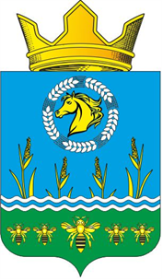 Российская ФедерацияРостовская областьЗимовниковский районмуниципальное образование «Камышевское сельское поселение»Собрание депутатов Камышевского сельского поселенияРЕШЕНИЕ21) приложение 4 изложить в следующей редакции:	«Приложение 4к решению Собрания депутатов«О бюджете Камышевского сельского поселенияЗимовниковского района на 2022 год ина плановый период 2023 и 2024 годов»Распределение бюджетных ассигнований по разделам, подразделам, целевым статьям (муниципальным программам Камышевского сельского поселения и непрограммным направлениям деятельности), группам и подгруппам видов расходов классификации расходов бюджетов на 2022 год и на плановый период 2023 и 2024 годовтыс. рублей2) приложение 5 изложить в следующей редакции:«Приложение 5                                                            к решению Собрания депутатов«О бюджете Камышевского сельского поселения                   Зимовниковского района на 2022 год и на плановый период 2023 и 2024 годов»Ведомственная структура расходов местного бюджета на 2022 год и на плановый период 2023 и 2024 годовтыс. рублей3) приложение 6 изложить в следующей редакции:«Приложение 6                                                            к решению Собрания депутатов«О бюджете Камышевского сельского поселения                   Зимовниковского района на 2022 год и на плановый период 2023 и 2024 годов»Распределение бюджетных ассигнований по целевым статьям (муниципальным программам Камышевского сельского поселения и непрограммным направлениям деятельности), группам видов расходов, разделам, подразделам классификации расходов бюджетов на 2022 год и на плановый период 2023 и 2024 годовтыс. рублей    2. Настоящее решение вступает в силу со дня его подписания.х. Камышев«___» марта 2022 года  № 30Принято Собранием депутатов                                                      03 марта 2022 года1. Внести в решение Собрания депутатов Камышевского сельского поселения от 29.12.2021 № 17«О бюджете Камышевского сельского поселения Зимовниковского района на 2022 и на плановый период 2023 и 2024 годов» следующие изменения:НаименованиеРзПРЦСРВР2022 год2023 год2024 годОБЩЕГОСУДАРСТВЕННЫЕ ВОПРОСЫ010021 297,97 668,28 239,3Функционирование Правительства Российской Федерации, высших исполнительных органов государственной власти субъектов Российской Федерации, местных администраций010419 324,37 185,67 438,6Мероприятия по обеспечению пожарной безопасности в рамках подпрограммы "Пожарной безопасность" муниципальной программы Камышевского сельского поселения "Защита населения и территории от чрезвычайных ситуаций, обеспечение пожарной безопасности и безопасности людей на водных объектах"010403.1.00.2606012,012,012,0Мероприятия по обеспечению пожарной безопасности в рамках подпрограммы "Пожарной безопасность" муниципальной программы Камышевского сельского поселения "Защита населения и территории от чрезвычайных ситуаций, обеспечение пожарной безопасности и безопасности людей на водных объектах" (Иные закупки товаров, работ и услуг для обеспечения государственных (муниципальных) нужд)010403.1.00.2606024012,012,012,0Проведение обязательных предварительных и периодических медицинских осмотров (обследование) муниципальных служащих и иных лиц, занятых в системе местного самоуправления Камышевского сельского поселения в рамках подпрограммы "Развитие муниципальных служащих в Камышевском сельском поселении, профессиональное развитие лиц, занятых в системе местного самоуправления" муниципальной программы Камышевского сельского поселения "Муниципальная политика"010406.1.00.2615034,034,034,0Проведение обязательных предварительных и периодических медицинских осмотров (обследование) муниципальных служащих и иных лиц, занятых в системе местного самоуправления Камышевского сельского поселения в рамках подпрограммы "Развитие муниципальных служащих в Камышевском сельском поселении, профессиональное развитие лиц, занятых в системе местного самоуправления" муниципальной программы Камышевского сельского поселения "Муниципальная политика" (Иные закупки товаров, работ и услуг для обеспечения государственных (муниципальных) нужд)010406.1.00.2615024034,034,034,0Осуществление закупок в части приобретения работ, услуг по освещению деятельности органов местного самоуправления Камышевского сельского поселения в средства массовой информации в рамках подпрограммы "Реализация муниципальной информационной политики" муниципальной программы Камышевского сельского поселения "Муниципальная политика"010406.2.00.2626017,017,017,0Осуществление закупок в части приобретения работ, услуг по освещению деятельности органов местного самоуправления Камышевского сельского поселения в средства массовой информации в рамках подпрограммы "Реализация муниципальной информационной политики" муниципальной программы Камышевского сельского поселения "Муниципальная политика" (Иные закупки товаров, работ и услуг для обеспечения государственных (муниципальных) нужд)010406.2.00.2626024017,017,017,0Расходы на выплаты по оплате труда работников органов местного самоуправления Камышевского сельского поселения в рамках подпрограммы "Нормативно-методические обеспечение и организация бюджетного процесса" муниципальной программы Камышевского сельского поселения "Управление муниципальными финансами и создание условий для эффективного управления муниципальными финансами"010410.2.00.001105 936,06 213,36 462,0Расходы на выплаты по оплате труда работников органов местного самоуправления Камышевского сельского поселения в рамках подпрограммы "Нормативно-методические обеспечение и организация бюджетного процесса" муниципальной программы Камышевского сельского поселения "Управление муниципальными финансами и создание условий для эффективного управления муниципальными финансами" (Расходы на выплаты персоналу государственных (муниципальных) органов)010410.2.00.001101205 936,06 213,36 462,0Расходы на обеспечение функций органов местного самоуправления Камышевского сельского поселения в рамках подпрограммы "Нормативно-методическое обеспечение и организация бюджетного процесса" муниципальной программы Камышевского сельского поселения "Управление муниципальными финансами и создание условий для эффективного управления муниципальными финансами"010410.2.00.0019013 311,8895,8900,1Расходы на обеспечение функций органов местного самоуправления Камышевского сельского поселения в рамках подпрограммы "Нормативно-методическое обеспечение и организация бюджетного процесса" муниципальной программы Камышевского сельского поселения "Управление муниципальными финансами и создание условий для эффективного управления муниципальными финансами" (Иные закупки товаров, работ и услуг для обеспечения государственных (муниципальных) нужд)010410.2.00.0019024013 311,8895,8900,1Реализация направления расходов в рамках подпрограммы "Нормативно-методическое обеспечение и организация бюджетного процесса" муниципальной программы Камышевского сельского поселения "Управление муниципальными финансами и создание условий для эффективного управления муниципальными финансами"010410.2.00.9999013,313,313,3Реализация направления расходов в рамках подпрограммы "Нормативно-методическое обеспечение и организация бюджетного процесса" муниципальной программы Камышевского сельского поселения "Управление муниципальными финансами и создание условий для эффективного управления муниципальными финансами" (Уплата налогов, сборов и иных платежей)010410.2.00.9999085013,313,313,3Расходы на осуществление полномочий по определению в соответствии с частью 1 статьи 11.2 Областного закона от 25 октября 2002 года N273-ЗС "Об административных правонарушениях" перечня должностных лиц, уполномоченных составлять протоколы об административных правонарушениях по иным непрограммным мероприятиям в рамках непрограммного направления деятельности "Реализация функций иных органов местного самоуправления Камышевского сельского поселения"010499.9.00.723900,20,20,2Расходы на осуществление полномочий по определению в соответствии с частью 1 статьи 11.2 Областного закона от 25 октября 2002 года N273-ЗС "Об административных правонарушениях" перечня должностных лиц, уполномоченных составлять протоколы об административных правонарушениях по иным непрограммным мероприятиям в рамках непрограммного направления деятельности "Реализация функций иных органов местного самоуправления Камышевского сельского поселения" (Иные закупки товаров, работ и услуг для обеспечения государственных (муниципальных) нужд)010499.9.00.723902400,20,20,2Резервные фонды01111 423,1Резервный фонд Администрации Камышевского сельского поселения на финансовое обеспечение непредвиденных расходов в рамках непрограммного направления деятельности "Реализация функций иных органов местного самоуправления Камышевского сельского поселения"011199.1.00.902001 423,1Резервный фонд Администрации Камышевского сельского поселения на финансовое обеспечение непредвиденных расходов в рамках непрограммного направления деятельности "Реализация функций иных органов местного самоуправления Камышевского сельского поселения" (Резервные средства)011199.1.00.902008701 423,1Другие общегосударственные вопросы0113550,5482,6800,7Обеспечение дополнительного профессионального развития муниципальных служащих и иных лиц, занятых в системе местного самоуправления Камышевского сельского поселения в рамках подпрограммы "Развитие муниципального управления и муниципальной службы в Камышевском сельском поселении, профессиональное развитие лиц, занятых в системе местного самоуправления" муниципальной программы Камышевского сельского поселения "Муниципальная политика"011306.1.00.261201,5Обеспечение дополнительного профессионального развития муниципальных служащих и иных лиц, занятых в системе местного самоуправления Камышевского сельского поселения в рамках подпрограммы "Развитие муниципального управления и муниципальной службы в Камышевском сельском поселении, профессиональное развитие лиц, занятых в системе местного самоуправления" муниципальной программы Камышевского сельского поселения "Муниципальная политика" (Иные закупки товаров, работ и услуг для обеспечения государственных (муниципальных) нужд)011306.1.00.261202401,5Официальная публикация норматино-правовых актов органов местного самоуправления Камышевского сельского поселения в рамках подпрограммы "Реализация муниципальной информационной политики"011306.2.00.2613025,025,025,0Официальная публикация норматино-правовых актов органов местного самоуправления Камышевского сельского поселения в рамках подпрограммы "Реализация муниципальной информационной политики" (Иные закупки товаров, работ и услуг для обеспечения государственных (муниципальных) нужд)011306.2.00.2613024025,025,025,0Оказание консультационной и информационной поддержки субъектов малого и среднего предпринимательства в рамках подпрограммы "Развитие субъектов малого и среднего предпринимательства в Камышевском сельском поселении" муниципальной программы Камышевского сельского поселения "Экономическое развитие и инновационная экономика"011309.2.00.262001,01,01,0Оказание консультационной и информационной поддержки субъектов малого и среднего предпринимательства в рамках подпрограммы "Развитие субъектов малого и среднего предпринимательства в Камышевском сельском поселении" муниципальной программы Камышевского сельского поселения "Экономическое развитие и инновационная экономика" (Иные закупки товаров, работ и услуг для обеспечения государственных (муниципальных) нужд)011309.2.00.262002401,01,01,0Уплата членских взносов в Ассоциацию муниципальных образований по иным непрограммным мероприятия в рамках непрограммного направления деятельности "Реализация функций иных органов местного самоуправления Камышевского сельского поселения"011399.9.00.2621020,020,020,0Уплата членских взносов в Ассоциацию муниципальных образований по иным непрограммным мероприятия в рамках непрограммного направления деятельности "Реализация функций иных органов местного самоуправления Камышевского сельского поселения" (Уплата налогов, сборов и иных платежей)011399.9.00.2621085020,020,020,0Условно утвержденные расходы по иным непрограммным мероприятиям в рамках непрограммного направления деятельности "Реализация функций иных органов местного самоуправления Камышевского сельского поселения"011399.9.00.90110313,6631,7Условно утвержденные расходы по иным непрограммным мероприятиям в рамках непрограммного направления деятельности "Реализация функций иных органов местного самоуправления Камышевского сельского поселения" (Специальные расходы)011399.9.00.90110880313,6631,7Реализация направления расходов по иным непрограммным мероприятиям в рамках непрограммного направления деятельности "Реализация функций иных органов местного самоуправления Камышевского сельского поселения"011399.9.00.99990503,0123,0123,0Реализация направления расходов по иным непрограммным мероприятиям в рамках непрограммного направления деятельности "Реализация функций иных органов местного самоуправления Камышевского сельского поселения" (Иные закупки товаров, работ и услуг для обеспечения государственных (муниципальных) нужд)011399.9.00.99990240380,0Реализация направления расходов по иным непрограммным мероприятиям в рамках непрограммного направления деятельности "Реализация функций иных органов местного самоуправления Камышевского сельского поселения" (Уплата налогов, сборов и иных платежей)011399.9.00.99990850123,0123,0123,0НАЦИОНАЛЬНАЯ ОБОРОНА0200104,8108,1111,8Мобилизационная и вневойсковая подготовка0203104,8108,1111,8Расходы за счет субвенции на осуществление первичного воинского учета на территориях, где отсутствуют военные комиссариаты по иным непрограммным мероприятиям в рамках непрограммного направления деятельности "Реализация функций иных органов местного самоуправления Камышевского сельского поселения"020399.9.00.51180104,8108,1111,8Расходы за счет субвенции на осуществление первичного воинского учета на территориях, где отсутствуют военные комиссариаты по иным непрограммным мероприятиям в рамках непрограммного направления деятельности "Реализация функций иных органов местного самоуправления Камышевского сельского поселения" (Расходы на выплаты персоналу государственных (муниципальных) органов)020399.9.00.51180120104,8108,1111,8НАЦИОНАЛЬНАЯ БЕЗОПАСНОСТЬ И ПРАВООХРАНИТЕЛЬНАЯ ДЕЯТЕЛЬНОСТЬ030063,063,063,0Защита населения и территории от чрезвычайных ситуаций природного и техногенного характера, пожарная безопасность031063,063,063,0Мероприятия по обеспечению пожарной безопасности в рамках подпрограммы "Пожарной безопасность" муниципальной программы Камышевского сельского поселения "Защита населения и территории от чрезвычайных ситуаций, обеспечение пожарной безопасности и безопасности людей на водных объектах"031003.1.00.2606063,063,063,0Мероприятия по обеспечению пожарной безопасности в рамках подпрограммы "Пожарной безопасность" муниципальной программы Камышевского сельского поселения "Защита населения и территории от чрезвычайных ситуаций, обеспечение пожарной безопасности и безопасности людей на водных объектах" (Иные закупки товаров, работ и услуг для обеспечения государственных (муниципальных) нужд)031003.1.00.2606024063,063,063,0НАЦИОНАЛЬНАЯ ЭКОНОМИКА04001 195,895,895,8Водное хозяйство04061 055,855,855,8Изготовление страховых полисов на гидротехнические сооружения в рамках подпрограммы "Обеспечение безопасности гидротехнических сооружений" муниципальной программы "Управление муниципальным имуществом"040611.3.00.2630055,855,855,8Изготовление страховых полисов на гидротехнические сооружения в рамках подпрограммы "Обеспечение безопасности гидротехнических сооружений" муниципальной программы "Управление муниципальным имуществом" (Иные закупки товаров, работ и услуг для обеспечения государственных (муниципальных) нужд)040611.3.00.2630024055,855,855,8Выполнение преддекларационного обследования гидротехнического сооружения и разработка декларации безопасности эксплуатируемых гидротехнических сооружений в рамках подпрограммы "Обеспечение безопасности гидротехнических сооружений" муниципальной программы "Управление муниципальным имуществом"040611.3.00.263101 000,0Выполнение преддекларационного обследования гидротехнического сооружения и разработка декларации безопасности эксплуатируемых гидротехнических сооружений в рамках подпрограммы "Обеспечение безопасности гидротехнических сооружений" муниципальной программы "Управление муниципальным имуществом" (Иные закупки товаров, работ и услуг для обеспечения государственных (муниципальных) нужд)040611.3.00.263102401 000,0Другие вопросы в области национальной экономики0412140,040,040,0Расходы на проведение работ по определению рыночной стоимости права аренды, права продажи объектов недвижимого имущества в рамках подпрограммы "Управление муниципальным имуществом" муниципальной программы Камышевского сельского поселения "Управление муниципальным имуществом"041211.1.00.2601010,010,010,0Расходы на проведение работ по определению рыночной стоимости права аренды, права продажи объектов недвижимого имущества в рамках подпрограммы "Управление муниципальным имуществом" муниципальной программы Камышевского сельского поселения "Управление муниципальным имуществом" (Иные закупки товаров, работ и услуг для обеспечения государственных (муниципальных) нужд)041211.1.00.2601024010,010,010,0Расходы на оформление технической документации на объекты недвижимого имущества в рамках подпрограммы "Управление муниципальным имуществом" муниципальной программы Камышевского сельского поселения "Управление муниципальным имуществом"041211.1.00.26160130,030,030,0Расходы на оформление технической документации на объекты недвижимого имущества в рамках подпрограммы "Управление муниципальным имуществом" муниципальной программы Камышевского сельского поселения "Управление муниципальным имуществом" (Иные закупки товаров, работ и услуг для обеспечения государственных (муниципальных) нужд)041211.1.00.26160240130,030,030,0ЖИЛИЩНО-КОММУНАЛЬНОЕ ХОЗЯЙСТВО050020 936,2628,8205,3Жилищное хозяйство05018,58,58,5Расходы на коммунальное хозяйство в рамках подпрограммы "Создание условий для обеспечения качественными коммунальными услугами населения Камышевского сельского поселения" муниципальной программы Камышевского сельского поселения "Обеспечение качественными жилищно-коммунальными услугами населения Камышевского сельского поселения"050101.1.00.261008,58,58,5Расходы на коммунальное хозяйство в рамках подпрограммы "Создание условий для обеспечения качественными коммунальными услугами населения Камышевского сельского поселения" муниципальной программы Камышевского сельского поселения "Обеспечение качественными жилищно-коммунальными услугами населения Камышевского сельского поселения" (Иные закупки товаров, работ и услуг для обеспечения государственных (муниципальных) нужд)050101.1.00.261002408,58,58,5Коммунальное хозяйство0502400,0Изготовление схем газоснабжения населенных пунктов Камышевского сельского поселения с прохождением экспертизы промышленной безопасности в рамках подпрограммы "Создание условий для обеспечения качественными коммунальными услугами населения Камышевского сельского поселения" муниципальной программы Камышевского сельского поселения "Обеспечение качественными жилищно-коммунальными услугами населения Камышевского сельского поселения"050201.1.00.26320400,0Изготовление схем газоснабжения населенных пунктов Камышевского сельского поселения с прохождением экспертизы промышленной безопасности в рамках подпрограммы "Создание условий для обеспечения качественными коммунальными услугами населения Камышевского сельского поселения" муниципальной программы Камышевского сельского поселения "Обеспечение качественными жилищно-коммунальными услугами населения Камышевского сельского поселения" (Иные закупки товаров, работ и услуг для обеспечения государственных (муниципальных) нужд)050201.1.00.26320240400,0Благоустройство050320 527,7620,3196,8Расходы на проведение мероприятий по благоустройству территории в рамках подпрограммы "Благоустройство территории Камышевского сельского поселения" муниципальной программы Камышевского сельского поселения "Обеспечение качественными жилищно-коммунальными услугами населения Камышевского сельского поселения"050301.2.00.2604019 827,7620,3196,8Расходы на проведение мероприятий по благоустройству территории в рамках подпрограммы "Благоустройство территории Камышевского сельского поселения" муниципальной программы Камышевского сельского поселения "Обеспечение качественными жилищно-коммунальными услугами населения Камышевского сельского поселения" (Иные закупки товаров, работ и услуг для обеспечения государственных (муниципальных) нужд)050301.2.00.2604024019 827,7620,3196,8Мероприятия по повышению энергетической эффективности систем освещения в рамках подпрограммы "Развитие и модернизация электрических сетей, включая сети уличного освещения" в муниципальной программе Камышевского сельского поселения "Энергоэффективность и развитие энергетики"050307.2.00.26250700,0Мероприятия по повышению энергетической эффективности систем освещения в рамках подпрограммы "Развитие и модернизация электрических сетей, включая сети уличного освещения" в муниципальной программы Камышевского сельского поселения "Энергоэффективность и развитие энергетики" (Иные закупки товаров, работ и услуг для обеспечения государственных (муниципальных) нужд)050307.2.00.26250240700,0ОБРАЗОВАНИЕ070017,018,518,5Профессиональная подготовка, переподготовка и повышение квалификации070517,018,518,5Обеспечение дополнительного профессионального развития муниципальных служащих и иных лиц, занятых в системе местного самоуправления Камышевского сельского поселения в рамках подпрограммы "Развитие муниципального управления и муниципальной службы в Камышевском сельском поселении, профессиональное развитие лиц, занятых в системе местного самоуправления" муниципальной программы Камышевского сельского поселения "Муниципальная политика"070506.1.00.2612017,018,518,5Обеспечение дополнительного профессионального развития муниципальных служащих и иных лиц, занятых в системе местного самоуправления Камышевского сельского поселения в рамках подпрограммы "Развитие муниципального управления и муниципальной службы в Камышевском сельском поселении, профессиональное развитие лиц, занятых в системе местного самоуправления" муниципальной программы Камышевского сельского поселения "Муниципальная политика" (Иные закупки товаров, работ и услуг для обеспечения государственных (муниципальных) нужд)070506.1.00.2612024017,018,518,5КУЛЬТУРА, КИНЕМАТОГРАФИЯ08005 244,33 916,93 852,3Культура08015 244,33 916,93 852,3Расходы на обеспечение деятельности (оказание услуг) муниципальных учреждений Камышевского сельского поселения в рамках подпрограммы "Развитие культуры в Камышевском сельском поселении" муниципальной программы Камышевского сельского поселения "Развитие культуры"080104.1.00.005904 194,33 916,93 852,3Расходы на обеспечение деятельности (оказание услуг) муниципальных учреждений Камышевского сельского поселения в рамках подпрограммы "Развитие культуры в Камышевском сельском поселении" муниципальной программы Камышевского сельского поселения "Развитие культуры" (Субсидии бюджетным учреждениям)080104.1.00.005906104 194,33 916,93 852,3Расходы на разработку проектно-сметной документации на строительство, реконструкцию и капитальный ремонт объектов в рамках подпрограммы "Развитие культуры в Камышевском сельском поселении" муниципальной программы Камышевского сельского поселения "Развитие культуры"080104.1.00.26280350,0Расходы на разработку проектно-сметной документации на строительство, реконструкцию и капитальный ремонт объектов в рамках подпрограммы "Развитие культуры в Камышевском сельском поселении" муниципальной программы Камышевского сельского поселения "Развитие культуры" (Иные закупки товаров, работ и услуг для обеспечения государственных (муниципальных) нужд)080104.1.00.26280240350,0Расходы на разработку проектно-сметной документации на капитальный ремонт памятников в рамках подпрограммы "Развитие культуры в Камышевском сельском поселении"080104.2.00.26310700,0Расходы на разработку проектно-сметной документации на капитальный ремонт памятников в рамках подпрограммы "Развитие культуры в Камышевском сельском поселении" (Иные закупки товаров, работ и услуг для обеспечения государственных (муниципальных) нужд)080104.2.00.26310240700,0СОЦИАЛЬНАЯ ПОЛИТИКА100076,981,284,4Пенсионное обеспечение100176,981,284,4Выплата ежемесячной доплаты к пенсии за выслугу лет лицам, замещавшим муниципальные должности и должности муниципальной службы в органах местного самоуправления Камышевского сельского поселения муниципального образования "Камышевское сельское поселение" в рамках подпрограммы "Развитие муниципального управления и муниципальной службы в Камышевском сельском поселении, профессиональное развитие лиц, занятых в системе местного самоуправления" муниципальной программы Камышевского сельского поселения "Муниципальная политика"100106.1.00.1301076,981,284,4Выплата ежемесячной доплаты к пенсии за выслугу лет лицам, замещавшим муниципальные должности и должности муниципальной службы в органах местного самоуправления Камышевского сельского поселения муниципального образования "Камышевское сельское поселение" в рамках подпрограммы "Развитие муниципального управления и муниципальной службы в Камышевском сельском поселении, профессиональное развитие лиц, занятых в системе местного самоуправления" муниципальной программы Камышевского сельского поселения "Муниципальная политика" (Публичные нормативные социальные выплаты гражданам)100106.1.00.1301031076,981,284,4ФИЗИЧЕСКАЯ КУЛЬТУРА И СПОРТ1100599,9Массовый спорт1102599,9Расходы на приобретение оборудования и спортивного инвентаря в рамках подпрограммы "Развитие спортивной инфраструктуры и материально - технической базы в Камышевском сельском поселении" муниципальной программы Камышевского сельского поселения "Развитие физической культуры и спорта"110205.2.00.26110599,9Расходы на приобретение оборудования и спортивного инвентаря в рамках подпрограммы "Развитие спортивной инфраструктуры и материально - технической базы в Камышевском сельском поселении" муниципальной программы Камышевского сельского поселения "Развитие физической культуры и спорта" (Иные закупки товаров, работ и услуг для обеспечения государственных (муниципальных) нужд)110205.2.00.26110240599,9МЕЖБЮДЖЕТНЫЕ ТРАНСФЕРТЫ ОБЩЕГО ХАРАКТЕРА БЮДЖЕТАМ БЮДЖЕТНОЙ СИСТЕМЫ РОССИЙСКОЙ ФЕДЕРАЦИИ140070,072,675,5Прочие межбюджетные трансферты общего характера140370,072,675,5Иные межбюджетные трансферты передаваемые из местного бюджета в бюджет муниципального района на осуществление мероприятий по внутреннему муниципальному финансовому контролю в соответствии с заключенными соглашениями в рамках подпрограммы "Нормативно-методическое обеспечение и организация бюджетного процесса" муниципальной программы Камышевского сельского поселения "Управление муниципальными финансами и создание условий для эффективного управления муниципальными финансами"140310.2.00.8604070,072,675,5Иные межбюджетные трансферты передаваемые из местного бюджета в бюджет муниципального района на осуществление мероприятий по внутреннему муниципальному финансовому контролю в соответствии с заключенными соглашениями в рамках подпрограммы "Нормативно-методическое обеспечение и организация бюджетного процесса" муниципальной программы Камышевского сельского поселения "Управление муниципальными финансами и создание условий для эффективного управления муниципальными финансами" (Иные межбюджетные трансферты)140310.2.00.8604054070,072,675,5Всего49 605,812 653,112 745,9»;	Наименование	Наименование	НаименованиеМинМинРзРзПРПРЦСРЦСРВРВР2022 год2022 год2023 год2024 год2024 годАДМИНИСТРАЦИЯ КАМЫШЕВСКОГО СЕЛЬСКОГО ПОСЕЛЕНИЯАДМИНИСТРАЦИЯ КАМЫШЕВСКОГО СЕЛЬСКОГО ПОСЕЛЕНИЯАДМИНИСТРАЦИЯ КАМЫШЕВСКОГО СЕЛЬСКОГО ПОСЕЛЕНИЯ95195149 605,849 605,812 653,112 745,912 745,9ОБЩЕГОСУДАРСТВЕННЫЕ ВОПРОСЫОБЩЕГОСУДАРСТВЕННЫЕ ВОПРОСЫОБЩЕГОСУДАРСТВЕННЫЕ ВОПРОСЫ9519510101000021 297,921 297,97 668,28 239,38 239,3Функционирование Правительства Российской Федерации, высших исполнительных органов государственной власти субъектов Российской Федерации, местных администрацийФункционирование Правительства Российской Федерации, высших исполнительных органов государственной власти субъектов Российской Федерации, местных администрацийФункционирование Правительства Российской Федерации, высших исполнительных органов государственной власти субъектов Российской Федерации, местных администраций9519510101040419 324,319 324,37 185,67 438,67 438,6Мероприятия по обеспечению пожарной безопасности в рамках подпрограммы "Пожарной безопасность" муниципальной программы Камышевского сельского поселения "Защита населения и территории от чрезвычайных ситуаций, обеспечение пожарной безопасности и безопасности людей на водных объектах"Мероприятия по обеспечению пожарной безопасности в рамках подпрограммы "Пожарной безопасность" муниципальной программы Камышевского сельского поселения "Защита населения и территории от чрезвычайных ситуаций, обеспечение пожарной безопасности и безопасности людей на водных объектах"Мероприятия по обеспечению пожарной безопасности в рамках подпрограммы "Пожарной безопасность" муниципальной программы Камышевского сельского поселения "Защита населения и территории от чрезвычайных ситуаций, обеспечение пожарной безопасности и безопасности людей на водных объектах"9519510101040403.1.00.2606003.1.00.2606012,012,012,012,012,0Мероприятия по обеспечению пожарной безопасности в рамках подпрограммы "Пожарной безопасность" муниципальной программы Камышевского сельского поселения "Защита населения и территории от чрезвычайных ситуаций, обеспечение пожарной безопасности и безопасности людей на водных объектах" (Иные закупки товаров, работ и услуг для обеспечения государственных (муниципальных) нужд)Мероприятия по обеспечению пожарной безопасности в рамках подпрограммы "Пожарной безопасность" муниципальной программы Камышевского сельского поселения "Защита населения и территории от чрезвычайных ситуаций, обеспечение пожарной безопасности и безопасности людей на водных объектах" (Иные закупки товаров, работ и услуг для обеспечения государственных (муниципальных) нужд)Мероприятия по обеспечению пожарной безопасности в рамках подпрограммы "Пожарной безопасность" муниципальной программы Камышевского сельского поселения "Защита населения и территории от чрезвычайных ситуаций, обеспечение пожарной безопасности и безопасности людей на водных объектах" (Иные закупки товаров, работ и услуг для обеспечения государственных (муниципальных) нужд)9519510101040403.1.00.2606003.1.00.2606024024012,012,012,012,012,0Проведение обязательных предварительных и периодических медицинских осмотров (обследование) муниципальных служащих и иных лиц, занятых в системе местного самоуправления Камышевского сельского поселения в рамках подпрограммы "Развитие муниципальных служащих в Камышевском сельском поселении, профессиональное развитие лиц, занятых в системе местного самоуправления" муниципальной программы Камышевского сельского поселения "Муниципальная политика"Проведение обязательных предварительных и периодических медицинских осмотров (обследование) муниципальных служащих и иных лиц, занятых в системе местного самоуправления Камышевского сельского поселения в рамках подпрограммы "Развитие муниципальных служащих в Камышевском сельском поселении, профессиональное развитие лиц, занятых в системе местного самоуправления" муниципальной программы Камышевского сельского поселения "Муниципальная политика"Проведение обязательных предварительных и периодических медицинских осмотров (обследование) муниципальных служащих и иных лиц, занятых в системе местного самоуправления Камышевского сельского поселения в рамках подпрограммы "Развитие муниципальных служащих в Камышевском сельском поселении, профессиональное развитие лиц, занятых в системе местного самоуправления" муниципальной программы Камышевского сельского поселения "Муниципальная политика"9519510101040406.1.00.2615006.1.00.2615034,034,034,034,034,0Проведение обязательных предварительных и периодических медицинских осмотров (обследование) муниципальных служащих и иных лиц, занятых в системе местного самоуправления Камышевского сельского поселения в рамках подпрограммы "Развитие муниципальных служащих в Камышевском сельском поселении, профессиональное развитие лиц, занятых в системе местного самоуправления" муниципальной программы Камышевского сельского поселения "Муниципальная политика" (Иные закупки товаров, работ и услуг для обеспечения государственных (муниципальных) нужд)Проведение обязательных предварительных и периодических медицинских осмотров (обследование) муниципальных служащих и иных лиц, занятых в системе местного самоуправления Камышевского сельского поселения в рамках подпрограммы "Развитие муниципальных служащих в Камышевском сельском поселении, профессиональное развитие лиц, занятых в системе местного самоуправления" муниципальной программы Камышевского сельского поселения "Муниципальная политика" (Иные закупки товаров, работ и услуг для обеспечения государственных (муниципальных) нужд)Проведение обязательных предварительных и периодических медицинских осмотров (обследование) муниципальных служащих и иных лиц, занятых в системе местного самоуправления Камышевского сельского поселения в рамках подпрограммы "Развитие муниципальных служащих в Камышевском сельском поселении, профессиональное развитие лиц, занятых в системе местного самоуправления" муниципальной программы Камышевского сельского поселения "Муниципальная политика" (Иные закупки товаров, работ и услуг для обеспечения государственных (муниципальных) нужд)9519510101040406.1.00.2615006.1.00.2615024024034,034,034,034,034,0Осуществление закупок в части приобретения работ, услуг по освещению деятельности органов местного самоуправления Камышевского сельского поселения в средства массовой информации в рамках подпрограммы "Реализация муниципальной информационной политики" муниципальной программы Камышевского сельского поселения "Муниципальная политика"Осуществление закупок в части приобретения работ, услуг по освещению деятельности органов местного самоуправления Камышевского сельского поселения в средства массовой информации в рамках подпрограммы "Реализация муниципальной информационной политики" муниципальной программы Камышевского сельского поселения "Муниципальная политика"Осуществление закупок в части приобретения работ, услуг по освещению деятельности органов местного самоуправления Камышевского сельского поселения в средства массовой информации в рамках подпрограммы "Реализация муниципальной информационной политики" муниципальной программы Камышевского сельского поселения "Муниципальная политика"9519510101040406.2.00.2626006.2.00.2626017,017,017,017,017,0Осуществление закупок в части приобретения работ, услуг по освещению деятельности органов местного самоуправления Камышевского сельского поселения в средства массовой информации в рамках подпрограммы "Реализация муниципальной информационной политики" муниципальной программы Камышевского сельского поселения "Муниципальная политика" (Иные закупки товаров, работ и услуг для обеспечения государственных (муниципальных) нужд)Осуществление закупок в части приобретения работ, услуг по освещению деятельности органов местного самоуправления Камышевского сельского поселения в средства массовой информации в рамках подпрограммы "Реализация муниципальной информационной политики" муниципальной программы Камышевского сельского поселения "Муниципальная политика" (Иные закупки товаров, работ и услуг для обеспечения государственных (муниципальных) нужд)Осуществление закупок в части приобретения работ, услуг по освещению деятельности органов местного самоуправления Камышевского сельского поселения в средства массовой информации в рамках подпрограммы "Реализация муниципальной информационной политики" муниципальной программы Камышевского сельского поселения "Муниципальная политика" (Иные закупки товаров, работ и услуг для обеспечения государственных (муниципальных) нужд)9519510101040406.2.00.2626006.2.00.2626024024017,017,017,017,017,0Расходы на выплаты по оплате труда работников органов местного самоуправления Камышевского сельского поселения в рамках подпрограммы "Нормативно-методические обеспечение и организация бюджетного процесса" муниципальной программы Камышевского сельского поселения "Управление муниципальными финансами и создание условий для эффективного управления муниципальными финансами"Расходы на выплаты по оплате труда работников органов местного самоуправления Камышевского сельского поселения в рамках подпрограммы "Нормативно-методические обеспечение и организация бюджетного процесса" муниципальной программы Камышевского сельского поселения "Управление муниципальными финансами и создание условий для эффективного управления муниципальными финансами"Расходы на выплаты по оплате труда работников органов местного самоуправления Камышевского сельского поселения в рамках подпрограммы "Нормативно-методические обеспечение и организация бюджетного процесса" муниципальной программы Камышевского сельского поселения "Управление муниципальными финансами и создание условий для эффективного управления муниципальными финансами"9519510101040410.2.00.0011010.2.00.001105 936,05 936,06 213,36 462,06 462,0Расходы на выплаты по оплате труда работников органов местного самоуправления Камышевского сельского поселения в рамках подпрограммы "Нормативно-методические обеспечение и организация бюджетного процесса" муниципальной программы Камышевского сельского поселения "Управление муниципальными финансами и создание условий для эффективного управления муниципальными финансами" (Расходы на выплаты персоналу государственных (муниципальных) органов)Расходы на выплаты по оплате труда работников органов местного самоуправления Камышевского сельского поселения в рамках подпрограммы "Нормативно-методические обеспечение и организация бюджетного процесса" муниципальной программы Камышевского сельского поселения "Управление муниципальными финансами и создание условий для эффективного управления муниципальными финансами" (Расходы на выплаты персоналу государственных (муниципальных) органов)Расходы на выплаты по оплате труда работников органов местного самоуправления Камышевского сельского поселения в рамках подпрограммы "Нормативно-методические обеспечение и организация бюджетного процесса" муниципальной программы Камышевского сельского поселения "Управление муниципальными финансами и создание условий для эффективного управления муниципальными финансами" (Расходы на выплаты персоналу государственных (муниципальных) органов)9519510101040410.2.00.0011010.2.00.001101201205 936,05 936,06 213,36 462,06 462,0Расходы на обеспечение функций органов местного самоуправления Камышевского сельского поселения в рамках подпрограммы "Нормативно-методическое обеспечение и организация бюджетного процесса" муниципальной программы Камышевского сельского поселения "Управление муниципальными финансами и создание условий для эффективного управления муниципальными финансами"Расходы на обеспечение функций органов местного самоуправления Камышевского сельского поселения в рамках подпрограммы "Нормативно-методическое обеспечение и организация бюджетного процесса" муниципальной программы Камышевского сельского поселения "Управление муниципальными финансами и создание условий для эффективного управления муниципальными финансами"Расходы на обеспечение функций органов местного самоуправления Камышевского сельского поселения в рамках подпрограммы "Нормативно-методическое обеспечение и организация бюджетного процесса" муниципальной программы Камышевского сельского поселения "Управление муниципальными финансами и создание условий для эффективного управления муниципальными финансами"9519510101040410.2.00.0019010.2.00.0019013 311,813 311,8895,8900,1900,1Расходы на обеспечение функций органов местного самоуправления Камышевского сельского поселения в рамках подпрограммы "Нормативно-методическое обеспечение и организация бюджетного процесса" муниципальной программы Камышевского сельского поселения "Управление муниципальными финансами и создание условий для эффективного управления муниципальными финансами" (Иные закупки товаров, работ и услуг для обеспечения государственных (муниципальных) нужд)Расходы на обеспечение функций органов местного самоуправления Камышевского сельского поселения в рамках подпрограммы "Нормативно-методическое обеспечение и организация бюджетного процесса" муниципальной программы Камышевского сельского поселения "Управление муниципальными финансами и создание условий для эффективного управления муниципальными финансами" (Иные закупки товаров, работ и услуг для обеспечения государственных (муниципальных) нужд)Расходы на обеспечение функций органов местного самоуправления Камышевского сельского поселения в рамках подпрограммы "Нормативно-методическое обеспечение и организация бюджетного процесса" муниципальной программы Камышевского сельского поселения "Управление муниципальными финансами и создание условий для эффективного управления муниципальными финансами" (Иные закупки товаров, работ и услуг для обеспечения государственных (муниципальных) нужд)9519510101040410.2.00.0019010.2.00.0019024024013 311,813 311,8895,8900,1900,1Реализация направления расходов в рамках подпрограммы "Нормативно-методическое обеспечение и организация бюджетного процесса" муниципальной программы Камышевского сельского поселения "Управление муниципальными финансами и создание условий для эффективного управления муниципальными финансами"Реализация направления расходов в рамках подпрограммы "Нормативно-методическое обеспечение и организация бюджетного процесса" муниципальной программы Камышевского сельского поселения "Управление муниципальными финансами и создание условий для эффективного управления муниципальными финансами"Реализация направления расходов в рамках подпрограммы "Нормативно-методическое обеспечение и организация бюджетного процесса" муниципальной программы Камышевского сельского поселения "Управление муниципальными финансами и создание условий для эффективного управления муниципальными финансами"9519510101040410.2.00.9999010.2.00.9999013,313,313,313,313,3Реализация направления расходов в рамках подпрограммы "Нормативно-методическое обеспечение и организация бюджетного процесса" муниципальной программы Камышевского сельского поселения "Управление муниципальными финансами и создание условий для эффективного управления муниципальными финансами" (Уплата налогов, сборов и иных платежей)Реализация направления расходов в рамках подпрограммы "Нормативно-методическое обеспечение и организация бюджетного процесса" муниципальной программы Камышевского сельского поселения "Управление муниципальными финансами и создание условий для эффективного управления муниципальными финансами" (Уплата налогов, сборов и иных платежей)Реализация направления расходов в рамках подпрограммы "Нормативно-методическое обеспечение и организация бюджетного процесса" муниципальной программы Камышевского сельского поселения "Управление муниципальными финансами и создание условий для эффективного управления муниципальными финансами" (Уплата налогов, сборов и иных платежей)9519510101040410.2.00.9999010.2.00.9999085085013,313,313,313,313,3Расходы на осуществление полномочий по определению в соответствии с частью 1 статьи 11.2 Областного закона от 25 октября 2002 года N273-ЗС "Об административных правонарушениях" перечня должностных лиц, уполномоченных составлять протоколы об административных правонарушениях по иным непрограммным мероприятиям в рамках непрограммного направления деятельности "Реализация функций иных органов местного самоуправления Камышевского сельского поселения"Расходы на осуществление полномочий по определению в соответствии с частью 1 статьи 11.2 Областного закона от 25 октября 2002 года N273-ЗС "Об административных правонарушениях" перечня должностных лиц, уполномоченных составлять протоколы об административных правонарушениях по иным непрограммным мероприятиям в рамках непрограммного направления деятельности "Реализация функций иных органов местного самоуправления Камышевского сельского поселения"Расходы на осуществление полномочий по определению в соответствии с частью 1 статьи 11.2 Областного закона от 25 октября 2002 года N273-ЗС "Об административных правонарушениях" перечня должностных лиц, уполномоченных составлять протоколы об административных правонарушениях по иным непрограммным мероприятиям в рамках непрограммного направления деятельности "Реализация функций иных органов местного самоуправления Камышевского сельского поселения"9519510101040499.9.00.7239099.9.00.723900,20,20,20,20,2Расходы на осуществление полномочий по определению в соответствии с частью 1 статьи 11.2 Областного закона от 25 октября 2002 года N273-ЗС "Об административных правонарушениях" перечня должностных лиц, уполномоченных составлять протоколы об административных правонарушениях по иным непрограммным мероприятиям в рамках непрограммного направления деятельности "Реализация функций иных органов местного самоуправления Камышевского сельского поселения" (Иные закупки товаров, работ и услуг для обеспечения государственных (муниципальных) нужд)Расходы на осуществление полномочий по определению в соответствии с частью 1 статьи 11.2 Областного закона от 25 октября 2002 года N273-ЗС "Об административных правонарушениях" перечня должностных лиц, уполномоченных составлять протоколы об административных правонарушениях по иным непрограммным мероприятиям в рамках непрограммного направления деятельности "Реализация функций иных органов местного самоуправления Камышевского сельского поселения" (Иные закупки товаров, работ и услуг для обеспечения государственных (муниципальных) нужд)Расходы на осуществление полномочий по определению в соответствии с частью 1 статьи 11.2 Областного закона от 25 октября 2002 года N273-ЗС "Об административных правонарушениях" перечня должностных лиц, уполномоченных составлять протоколы об административных правонарушениях по иным непрограммным мероприятиям в рамках непрограммного направления деятельности "Реализация функций иных органов местного самоуправления Камышевского сельского поселения" (Иные закупки товаров, работ и услуг для обеспечения государственных (муниципальных) нужд)9519510101040499.9.00.7239099.9.00.723902402400,20,20,20,20,2Резервные фондыРезервные фондыРезервные фонды951951010111111 423,11 423,1Резервный фонд Администрации Камышевского сельского поселения на финансовое обеспечение непредвиденных расходов в рамках непрограммного направления деятельности "Реализация функций иных органов местного самоуправления Камышевского сельского поселения"Резервный фонд Администрации Камышевского сельского поселения на финансовое обеспечение непредвиденных расходов в рамках непрограммного направления деятельности "Реализация функций иных органов местного самоуправления Камышевского сельского поселения"Резервный фонд Администрации Камышевского сельского поселения на финансовое обеспечение непредвиденных расходов в рамках непрограммного направления деятельности "Реализация функций иных органов местного самоуправления Камышевского сельского поселения"9519510101111199.1.00.9020099.1.00.902001 423,11 423,1Резервный фонд Администрации Камышевского сельского поселения на финансовое обеспечение непредвиденных расходов в рамках непрограммного направления деятельности "Реализация функций иных органов местного самоуправления Камышевского сельского поселения" (Резервные средства)Резервный фонд Администрации Камышевского сельского поселения на финансовое обеспечение непредвиденных расходов в рамках непрограммного направления деятельности "Реализация функций иных органов местного самоуправления Камышевского сельского поселения" (Резервные средства)Резервный фонд Администрации Камышевского сельского поселения на финансовое обеспечение непредвиденных расходов в рамках непрограммного направления деятельности "Реализация функций иных органов местного самоуправления Камышевского сельского поселения" (Резервные средства)9519510101111199.1.00.9020099.1.00.902008708701 423,11 423,1Другие общегосударственные вопросыДругие общегосударственные вопросыДругие общегосударственные вопросы95195101011313550,5550,5482,6800,7800,7Обеспечение дополнительного профессионального развития муниципальных служащих и иных лиц, занятых в системе местного самоуправления Камышевского сельского поселения в рамках подпрограммы "Развитие муниципального управления и муниципальной службы в Камышевском сельском поселении, профессиональное развитие лиц, занятых в системе местного самоуправления" муниципальной программы Камышевского сельского поселения "Муниципальная политика"Обеспечение дополнительного профессионального развития муниципальных служащих и иных лиц, занятых в системе местного самоуправления Камышевского сельского поселения в рамках подпрограммы "Развитие муниципального управления и муниципальной службы в Камышевском сельском поселении, профессиональное развитие лиц, занятых в системе местного самоуправления" муниципальной программы Камышевского сельского поселения "Муниципальная политика"Обеспечение дополнительного профессионального развития муниципальных служащих и иных лиц, занятых в системе местного самоуправления Камышевского сельского поселения в рамках подпрограммы "Развитие муниципального управления и муниципальной службы в Камышевском сельском поселении, профессиональное развитие лиц, занятых в системе местного самоуправления" муниципальной программы Камышевского сельского поселения "Муниципальная политика"9519510101131306.1.00.2612006.1.00.261201,51,5Обеспечение дополнительного профессионального развития муниципальных служащих и иных лиц, занятых в системе местного самоуправления Камышевского сельского поселения в рамках подпрограммы "Развитие муниципального управления и муниципальной службы в Камышевском сельском поселении, профессиональное развитие лиц, занятых в системе местного самоуправления" муниципальной программы Камышевского сельского поселения "Муниципальная политика" (Иные закупки товаров, работ и услуг для обеспечения государственных (муниципальных) нужд)Обеспечение дополнительного профессионального развития муниципальных служащих и иных лиц, занятых в системе местного самоуправления Камышевского сельского поселения в рамках подпрограммы "Развитие муниципального управления и муниципальной службы в Камышевском сельском поселении, профессиональное развитие лиц, занятых в системе местного самоуправления" муниципальной программы Камышевского сельского поселения "Муниципальная политика" (Иные закупки товаров, работ и услуг для обеспечения государственных (муниципальных) нужд)Обеспечение дополнительного профессионального развития муниципальных служащих и иных лиц, занятых в системе местного самоуправления Камышевского сельского поселения в рамках подпрограммы "Развитие муниципального управления и муниципальной службы в Камышевском сельском поселении, профессиональное развитие лиц, занятых в системе местного самоуправления" муниципальной программы Камышевского сельского поселения "Муниципальная политика" (Иные закупки товаров, работ и услуг для обеспечения государственных (муниципальных) нужд)9519510101131306.1.00.2612006.1.00.261202402401,51,5Официальная публикация норматино-правовых актов органов местного самоуправления Камышевского сельского поселения в рамках подпрограммы "Реализация муниципальной информационной политики"Официальная публикация норматино-правовых актов органов местного самоуправления Камышевского сельского поселения в рамках подпрограммы "Реализация муниципальной информационной политики"Официальная публикация норматино-правовых актов органов местного самоуправления Камышевского сельского поселения в рамках подпрограммы "Реализация муниципальной информационной политики"9519510101131306.2.00.2613006.2.00.2613025,025,025,025,025,0Официальная публикация норматино-правовых актов органов местного самоуправления Камышевского сельского поселения в рамках подпрограммы "Реализация муниципальной информационной политики" (Иные закупки товаров, работ и услуг для обеспечения государственных (муниципальных) нужд)Официальная публикация норматино-правовых актов органов местного самоуправления Камышевского сельского поселения в рамках подпрограммы "Реализация муниципальной информационной политики" (Иные закупки товаров, работ и услуг для обеспечения государственных (муниципальных) нужд)Официальная публикация норматино-правовых актов органов местного самоуправления Камышевского сельского поселения в рамках подпрограммы "Реализация муниципальной информационной политики" (Иные закупки товаров, работ и услуг для обеспечения государственных (муниципальных) нужд)9519510101131306.2.00.2613006.2.00.2613024024025,025,025,025,025,0Оказание консультационной и информационной поддержки субъектов малого и среднего предпринимательства в рамках подпрограммы "Развитие субъектов малого и среднего предпринимательства в Камышевском сельском поселении" муниципальной программы Камышевского сельского поселения "Экономическое развитие и инновационная экономика"Оказание консультационной и информационной поддержки субъектов малого и среднего предпринимательства в рамках подпрограммы "Развитие субъектов малого и среднего предпринимательства в Камышевском сельском поселении" муниципальной программы Камышевского сельского поселения "Экономическое развитие и инновационная экономика"Оказание консультационной и информационной поддержки субъектов малого и среднего предпринимательства в рамках подпрограммы "Развитие субъектов малого и среднего предпринимательства в Камышевском сельском поселении" муниципальной программы Камышевского сельского поселения "Экономическое развитие и инновационная экономика"9519510101131309.2.00.2620009.2.00.262001,01,01,01,01,0Оказание консультационной и информационной поддержки субъектов малого и среднего предпринимательства в рамках подпрограммы "Развитие субъектов малого и среднего предпринимательства в Камышевском сельском поселении" муниципальной программы Камышевского сельского поселения "Экономическое развитие и инновационная экономика" (Иные закупки товаров, работ и услуг для обеспечения государственных (муниципальных) нужд)Оказание консультационной и информационной поддержки субъектов малого и среднего предпринимательства в рамках подпрограммы "Развитие субъектов малого и среднего предпринимательства в Камышевском сельском поселении" муниципальной программы Камышевского сельского поселения "Экономическое развитие и инновационная экономика" (Иные закупки товаров, работ и услуг для обеспечения государственных (муниципальных) нужд)Оказание консультационной и информационной поддержки субъектов малого и среднего предпринимательства в рамках подпрограммы "Развитие субъектов малого и среднего предпринимательства в Камышевском сельском поселении" муниципальной программы Камышевского сельского поселения "Экономическое развитие и инновационная экономика" (Иные закупки товаров, работ и услуг для обеспечения государственных (муниципальных) нужд)9519510101131309.2.00.2620009.2.00.262002402401,01,01,01,01,0Уплата членских взносов в Ассоциацию муниципальных образований по иным непрограммным мероприятия в рамках непрограммного направления деятельности "Реализация функций иных органов местного самоуправления Камышевского сельского поселения"Уплата членских взносов в Ассоциацию муниципальных образований по иным непрограммным мероприятия в рамках непрограммного направления деятельности "Реализация функций иных органов местного самоуправления Камышевского сельского поселения"Уплата членских взносов в Ассоциацию муниципальных образований по иным непрограммным мероприятия в рамках непрограммного направления деятельности "Реализация функций иных органов местного самоуправления Камышевского сельского поселения"9519510101131399.9.00.2621099.9.00.2621020,020,020,020,020,0Уплата членских взносов в Ассоциацию муниципальных образований по иным непрограммным мероприятия в рамках непрограммного направления деятельности "Реализация функций иных органов местного самоуправления Камышевского сельского поселения" (Уплата налогов, сборов и иных платежей)Уплата членских взносов в Ассоциацию муниципальных образований по иным непрограммным мероприятия в рамках непрограммного направления деятельности "Реализация функций иных органов местного самоуправления Камышевского сельского поселения" (Уплата налогов, сборов и иных платежей)Уплата членских взносов в Ассоциацию муниципальных образований по иным непрограммным мероприятия в рамках непрограммного направления деятельности "Реализация функций иных органов местного самоуправления Камышевского сельского поселения" (Уплата налогов, сборов и иных платежей)9519510101131399.9.00.2621099.9.00.2621085085020,020,020,020,020,0Условно утвержденные расходы по иным непрограммным мероприятиям в рамках непрограммного направления деятельности "Реализация функций иных органов местного самоуправления Камышевского сельского поселения"Условно утвержденные расходы по иным непрограммным мероприятиям в рамках непрограммного направления деятельности "Реализация функций иных органов местного самоуправления Камышевского сельского поселения"Условно утвержденные расходы по иным непрограммным мероприятиям в рамках непрограммного направления деятельности "Реализация функций иных органов местного самоуправления Камышевского сельского поселения"9519510101131399.9.00.9011099.9.00.90110313,6631,7631,7Условно утвержденные расходы по иным непрограммным мероприятиям в рамках непрограммного направления деятельности "Реализация функций иных органов местного самоуправления Камышевского сельского поселения" (Специальные расходы)Условно утвержденные расходы по иным непрограммным мероприятиям в рамках непрограммного направления деятельности "Реализация функций иных органов местного самоуправления Камышевского сельского поселения" (Специальные расходы)Условно утвержденные расходы по иным непрограммным мероприятиям в рамках непрограммного направления деятельности "Реализация функций иных органов местного самоуправления Камышевского сельского поселения" (Специальные расходы)9519510101131399.9.00.9011099.9.00.90110880880313,6631,7631,7Реализация направления расходов по иным непрограммным мероприятиям в рамках непрограммного направления деятельности "Реализация функций иных органов местного самоуправления Камышевского сельского поселения"Реализация направления расходов по иным непрограммным мероприятиям в рамках непрограммного направления деятельности "Реализация функций иных органов местного самоуправления Камышевского сельского поселения"Реализация направления расходов по иным непрограммным мероприятиям в рамках непрограммного направления деятельности "Реализация функций иных органов местного самоуправления Камышевского сельского поселения"9519510101131399.9.00.9999099.9.00.99990503,0503,0123,0123,0123,0Реализация направления расходов по иным непрограммным мероприятиям в рамках непрограммного направления деятельности "Реализация функций иных органов местного самоуправления Камышевского сельского поселения" (Иные закупки товаров, работ и услуг для обеспечения государственных (муниципальных) нужд)Реализация направления расходов по иным непрограммным мероприятиям в рамках непрограммного направления деятельности "Реализация функций иных органов местного самоуправления Камышевского сельского поселения" (Иные закупки товаров, работ и услуг для обеспечения государственных (муниципальных) нужд)Реализация направления расходов по иным непрограммным мероприятиям в рамках непрограммного направления деятельности "Реализация функций иных органов местного самоуправления Камышевского сельского поселения" (Иные закупки товаров, работ и услуг для обеспечения государственных (муниципальных) нужд)9519510101131399.9.00.9999099.9.00.99990240240380,0380,0Реализация направления расходов по иным непрограммным мероприятиям в рамках непрограммного направления деятельности "Реализация функций иных органов местного самоуправления Камышевского сельского поселения" (Уплата налогов, сборов и иных платежей)Реализация направления расходов по иным непрограммным мероприятиям в рамках непрограммного направления деятельности "Реализация функций иных органов местного самоуправления Камышевского сельского поселения" (Уплата налогов, сборов и иных платежей)Реализация направления расходов по иным непрограммным мероприятиям в рамках непрограммного направления деятельности "Реализация функций иных органов местного самоуправления Камышевского сельского поселения" (Уплата налогов, сборов и иных платежей)9519510101131399.9.00.9999099.9.00.99990850850123,0123,0123,0123,0123,0НАЦИОНАЛЬНАЯ ОБОРОНАНАЦИОНАЛЬНАЯ ОБОРОНАНАЦИОНАЛЬНАЯ ОБОРОНА95195102020000104,8104,8108,1111,8111,8Мобилизационная и вневойсковая подготовкаМобилизационная и вневойсковая подготовкаМобилизационная и вневойсковая подготовка95195102020303104,8104,8108,1111,8111,8Расходы за счет субвенции на осуществление первичного воинского учета на территориях, где отсутствуют военные комиссариаты по иным непрограммным мероприятиям в рамках непрограммного направления деятельности "Реализация функций иных органов местного самоуправления Камышевского сельского поселения"Расходы за счет субвенции на осуществление первичного воинского учета на территориях, где отсутствуют военные комиссариаты по иным непрограммным мероприятиям в рамках непрограммного направления деятельности "Реализация функций иных органов местного самоуправления Камышевского сельского поселения"Расходы за счет субвенции на осуществление первичного воинского учета на территориях, где отсутствуют военные комиссариаты по иным непрограммным мероприятиям в рамках непрограммного направления деятельности "Реализация функций иных органов местного самоуправления Камышевского сельского поселения"9519510202030399.9.00.5118099.9.00.51180104,8104,8108,1111,8111,8Расходы за счет субвенции на осуществление первичного воинского учета на территориях, где отсутствуют военные комиссариаты по иным непрограммным мероприятиям в рамках непрограммного направления деятельности "Реализация функций иных органов местного самоуправления Камышевского сельского поселения" (Расходы на выплаты персоналу государственных (муниципальных) органов)Расходы за счет субвенции на осуществление первичного воинского учета на территориях, где отсутствуют военные комиссариаты по иным непрограммным мероприятиям в рамках непрограммного направления деятельности "Реализация функций иных органов местного самоуправления Камышевского сельского поселения" (Расходы на выплаты персоналу государственных (муниципальных) органов)Расходы за счет субвенции на осуществление первичного воинского учета на территориях, где отсутствуют военные комиссариаты по иным непрограммным мероприятиям в рамках непрограммного направления деятельности "Реализация функций иных органов местного самоуправления Камышевского сельского поселения" (Расходы на выплаты персоналу государственных (муниципальных) органов)9519510202030399.9.00.5118099.9.00.51180120120104,8104,8108,1111,8111,8НАЦИОНАЛЬНАЯ БЕЗОПАСНОСТЬ И ПРАВООХРАНИТЕЛЬНАЯ ДЕЯТЕЛЬНОСТЬНАЦИОНАЛЬНАЯ БЕЗОПАСНОСТЬ И ПРАВООХРАНИТЕЛЬНАЯ ДЕЯТЕЛЬНОСТЬНАЦИОНАЛЬНАЯ БЕЗОПАСНОСТЬ И ПРАВООХРАНИТЕЛЬНАЯ ДЕЯТЕЛЬНОСТЬ9519510303000063,063,063,063,063,0Защита населения и территории от чрезвычайных ситуаций природного и техногенного характера, пожарная безопасностьЗащита населения и территории от чрезвычайных ситуаций природного и техногенного характера, пожарная безопасностьЗащита населения и территории от чрезвычайных ситуаций природного и техногенного характера, пожарная безопасность9519510303101063,063,063,063,063,0Мероприятия по обеспечению пожарной безопасности в рамках подпрограммы "Пожарной безопасность" муниципальной программы Камышевского сельского поселения "Защита населения и территории от чрезвычайных ситуаций, обеспечение пожарной безопасности и безопасности людей на водных объектах"Мероприятия по обеспечению пожарной безопасности в рамках подпрограммы "Пожарной безопасность" муниципальной программы Камышевского сельского поселения "Защита населения и территории от чрезвычайных ситуаций, обеспечение пожарной безопасности и безопасности людей на водных объектах"Мероприятия по обеспечению пожарной безопасности в рамках подпрограммы "Пожарной безопасность" муниципальной программы Камышевского сельского поселения "Защита населения и территории от чрезвычайных ситуаций, обеспечение пожарной безопасности и безопасности людей на водных объектах"9519510303101003.1.00.2606003.1.00.2606063,063,063,063,063,0Мероприятия по обеспечению пожарной безопасности в рамках подпрограммы "Пожарной безопасность" муниципальной программы Камышевского сельского поселения "Защита населения и территории от чрезвычайных ситуаций, обеспечение пожарной безопасности и безопасности людей на водных объектах" (Иные закупки товаров, работ и услуг для обеспечения государственных (муниципальных) нужд)Мероприятия по обеспечению пожарной безопасности в рамках подпрограммы "Пожарной безопасность" муниципальной программы Камышевского сельского поселения "Защита населения и территории от чрезвычайных ситуаций, обеспечение пожарной безопасности и безопасности людей на водных объектах" (Иные закупки товаров, работ и услуг для обеспечения государственных (муниципальных) нужд)Мероприятия по обеспечению пожарной безопасности в рамках подпрограммы "Пожарной безопасность" муниципальной программы Камышевского сельского поселения "Защита населения и территории от чрезвычайных ситуаций, обеспечение пожарной безопасности и безопасности людей на водных объектах" (Иные закупки товаров, работ и услуг для обеспечения государственных (муниципальных) нужд)9519510303101003.1.00.2606003.1.00.2606024024063,063,063,063,063,0НАЦИОНАЛЬНАЯ ЭКОНОМИКАНАЦИОНАЛЬНАЯ ЭКОНОМИКАНАЦИОНАЛЬНАЯ ЭКОНОМИКА951951040400001 195,81 195,895,895,895,8Водное хозяйствоВодное хозяйствоВодное хозяйство951951040406061 055,81 055,855,855,855,8Изготовление страховых полисов на гидротехнические сооружения в рамках подпрограммы "Обеспечение безопасности гидротехнических сооружений" муниципальной программы "Управление муниципальным имуществом"Изготовление страховых полисов на гидротехнические сооружения в рамках подпрограммы "Обеспечение безопасности гидротехнических сооружений" муниципальной программы "Управление муниципальным имуществом"Изготовление страховых полисов на гидротехнические сооружения в рамках подпрограммы "Обеспечение безопасности гидротехнических сооружений" муниципальной программы "Управление муниципальным имуществом"9519510404060611.3.00.2630011.3.00.2630055,855,855,855,855,8Изготовление страховых полисов на гидротехнические сооружения в рамках подпрограммы "Обеспечение безопасности гидротехнических сооружений" муниципальной программы "Управление муниципальным имуществом" (Иные закупки товаров, работ и услуг для обеспечения государственных (муниципальных) нужд)Изготовление страховых полисов на гидротехнические сооружения в рамках подпрограммы "Обеспечение безопасности гидротехнических сооружений" муниципальной программы "Управление муниципальным имуществом" (Иные закупки товаров, работ и услуг для обеспечения государственных (муниципальных) нужд)Изготовление страховых полисов на гидротехнические сооружения в рамках подпрограммы "Обеспечение безопасности гидротехнических сооружений" муниципальной программы "Управление муниципальным имуществом" (Иные закупки товаров, работ и услуг для обеспечения государственных (муниципальных) нужд)9519510404060611.3.00.2630011.3.00.2630024024055,855,855,855,855,8Выполнение преддекларационного обследования гидротехнического сооружения и разработка декларации безопасности эксплуатируемых гидротехнических сооружений в рамках подпрограммы "Обеспечение безопасности гидротехнических сооружений" муниципальной программы "Управление муниципальным имуществом"Выполнение преддекларационного обследования гидротехнического сооружения и разработка декларации безопасности эксплуатируемых гидротехнических сооружений в рамках подпрограммы "Обеспечение безопасности гидротехнических сооружений" муниципальной программы "Управление муниципальным имуществом"Выполнение преддекларационного обследования гидротехнического сооружения и разработка декларации безопасности эксплуатируемых гидротехнических сооружений в рамках подпрограммы "Обеспечение безопасности гидротехнических сооружений" муниципальной программы "Управление муниципальным имуществом"9519510404060611.3.00.2631011.3.00.263101 000,01 000,0Выполнение преддекларационного обследования гидротехнического сооружения и разработка декларации безопасности эксплуатируемых гидротехнических сооружений в рамках подпрограммы "Обеспечение безопасности гидротехнических сооружений" муниципальной программы "Управление муниципальным имуществом" (Иные закупки товаров, работ и услуг для обеспечения государственных (муниципальных) нужд)Выполнение преддекларационного обследования гидротехнического сооружения и разработка декларации безопасности эксплуатируемых гидротехнических сооружений в рамках подпрограммы "Обеспечение безопасности гидротехнических сооружений" муниципальной программы "Управление муниципальным имуществом" (Иные закупки товаров, работ и услуг для обеспечения государственных (муниципальных) нужд)Выполнение преддекларационного обследования гидротехнического сооружения и разработка декларации безопасности эксплуатируемых гидротехнических сооружений в рамках подпрограммы "Обеспечение безопасности гидротехнических сооружений" муниципальной программы "Управление муниципальным имуществом" (Иные закупки товаров, работ и услуг для обеспечения государственных (муниципальных) нужд)9519510404060611.3.00.2631011.3.00.263102402401 000,01 000,0Другие вопросы в области национальной экономикиДругие вопросы в области национальной экономикиДругие вопросы в области национальной экономики95195104041212140,0140,040,040,040,0Расходы на проведение работ по определению рыночной стоимости права аренды, права продажи объектов недвижимого имущества в рамках подпрограммы "Управление муниципальным имуществом" муниципальной программы Камышевского сельского поселения "Управление муниципальным имуществом"Расходы на проведение работ по определению рыночной стоимости права аренды, права продажи объектов недвижимого имущества в рамках подпрограммы "Управление муниципальным имуществом" муниципальной программы Камышевского сельского поселения "Управление муниципальным имуществом"Расходы на проведение работ по определению рыночной стоимости права аренды, права продажи объектов недвижимого имущества в рамках подпрограммы "Управление муниципальным имуществом" муниципальной программы Камышевского сельского поселения "Управление муниципальным имуществом"9519510404121211.1.00.2601011.1.00.2601010,010,010,010,010,0Расходы на проведение работ по определению рыночной стоимости права аренды, права продажи объектов недвижимого имущества в рамках подпрограммы "Управление муниципальным имуществом" муниципальной программы Камышевского сельского поселения "Управление муниципальным имуществом" (Иные закупки товаров, работ и услуг для обеспечения государственных (муниципальных) нужд)Расходы на проведение работ по определению рыночной стоимости права аренды, права продажи объектов недвижимого имущества в рамках подпрограммы "Управление муниципальным имуществом" муниципальной программы Камышевского сельского поселения "Управление муниципальным имуществом" (Иные закупки товаров, работ и услуг для обеспечения государственных (муниципальных) нужд)Расходы на проведение работ по определению рыночной стоимости права аренды, права продажи объектов недвижимого имущества в рамках подпрограммы "Управление муниципальным имуществом" муниципальной программы Камышевского сельского поселения "Управление муниципальным имуществом" (Иные закупки товаров, работ и услуг для обеспечения государственных (муниципальных) нужд)9519510404121211.1.00.2601011.1.00.2601024024010,010,010,010,010,0Расходы на оформление технической документации на объекты недвижимого имущества в рамках подпрограммы "Управление муниципальным имуществом" муниципальной программы Камышевского сельского поселения "Управление муниципальным имуществом"Расходы на оформление технической документации на объекты недвижимого имущества в рамках подпрограммы "Управление муниципальным имуществом" муниципальной программы Камышевского сельского поселения "Управление муниципальным имуществом"Расходы на оформление технической документации на объекты недвижимого имущества в рамках подпрограммы "Управление муниципальным имуществом" муниципальной программы Камышевского сельского поселения "Управление муниципальным имуществом"9519510404121211.1.00.2616011.1.00.26160130,0130,030,030,030,0Расходы на оформление технической документации на объекты недвижимого имущества в рамках подрограммы "Управление муниципальным имуществом" муниципальной программы Камышевского сельского поселения "Управление муниципальным имуществом" (Иные закупки товаров, работ и услуг для обеспечения государственных (муниципальных) нужд)Расходы на оформление технической документации на объекты недвижимого имущества в рамках подрограммы "Управление муниципальным имуществом" муниципальной программы Камышевского сельского поселения "Управление муниципальным имуществом" (Иные закупки товаров, работ и услуг для обеспечения государственных (муниципальных) нужд)Расходы на оформление технической документации на объекты недвижимого имущества в рамках подрограммы "Управление муниципальным имуществом" муниципальной программы Камышевского сельского поселения "Управление муниципальным имуществом" (Иные закупки товаров, работ и услуг для обеспечения государственных (муниципальных) нужд)9519510404121211.1.00.2616011.1.00.26160240240130,0130,030,030,030,0ЖИЛИЩНО-КОММУНАЛЬНОЕ ХОЗЯЙСТВОЖИЛИЩНО-КОММУНАЛЬНОЕ ХОЗЯЙСТВОЖИЛИЩНО-КОММУНАЛЬНОЕ ХОЗЯЙСТВО9519510505000020 936,220 936,2628,8205,3205,3Жилищное хозяйствоЖилищное хозяйствоЖилищное хозяйство951951050501018,58,58,58,58,5Расходы на коммунальное хозяйство в рамках подпрограммы "Создание условий для обеспечения качественными коммунальными услугами населения Камышевского сельского поселения" муниципальной программы Камышевского сельского поселения "Обеспечение качественными жилищно-коммунальными услугами населения Камышевского сельского поселения"Расходы на коммунальное хозяйство в рамках подпрограммы "Создание условий для обеспечения качественными коммунальными услугами населения Камышевского сельского поселения" муниципальной программы Камышевского сельского поселения "Обеспечение качественными жилищно-коммунальными услугами населения Камышевского сельского поселения"Расходы на коммунальное хозяйство в рамках подпрограммы "Создание условий для обеспечения качественными коммунальными услугами населения Камышевского сельского поселения" муниципальной программы Камышевского сельского поселения "Обеспечение качественными жилищно-коммунальными услугами населения Камышевского сельского поселения"9519510505010101.1.00.2610001.1.00.261008,58,58,58,58,5Расходы на коммунальное хозяйство в рамках подпрограммы "Создание условий для обеспечения качественными коммунальными услугами населения Камышевского сельского поселения" муниципальной программы Камышевского сельского поселения "Обеспечение качественными жилищно-коммунальными услугами населения Камышевского сельского поселения" (Иные закупки товаров, работ и услуг для обеспечения государственных (муниципальных) нужд)Расходы на коммунальное хозяйство в рамках подпрограммы "Создание условий для обеспечения качественными коммунальными услугами населения Камышевского сельского поселения" муниципальной программы Камышевского сельского поселения "Обеспечение качественными жилищно-коммунальными услугами населения Камышевского сельского поселения" (Иные закупки товаров, работ и услуг для обеспечения государственных (муниципальных) нужд)Расходы на коммунальное хозяйство в рамках подпрограммы "Создание условий для обеспечения качественными коммунальными услугами населения Камышевского сельского поселения" муниципальной программы Камышевского сельского поселения "Обеспечение качественными жилищно-коммунальными услугами населения Камышевского сельского поселения" (Иные закупки товаров, работ и услуг для обеспечения государственных (муниципальных) нужд)9519510505010101.1.00.2610001.1.00.261002402408,58,58,58,58,5Коммунальное хозяйствоКоммунальное хозяйствоКоммунальное хозяйство95195105050202400,0400,0Изготовление схем газоснабжения населенных пунктов Камышевского сельского поселения с прохождением экспертизы промышленной безопасности в рамках подпрограммы "Создание условий для обеспечения качественными коммунальными услугами населения Камышевского сельского поселения" муниципальной программы Камышевского сельского поселения "Обеспечение качественными жилищно-коммунальными услугами населения Камышевского сельского поселения"Изготовление схем газоснабжения населенных пунктов Камышевского сельского поселения с прохождением экспертизы промышленной безопасности в рамках подпрограммы "Создание условий для обеспечения качественными коммунальными услугами населения Камышевского сельского поселения" муниципальной программы Камышевского сельского поселения "Обеспечение качественными жилищно-коммунальными услугами населения Камышевского сельского поселения"Изготовление схем газоснабжения населенных пунктов Камышевского сельского поселения с прохождением экспертизы промышленной безопасности в рамках подпрограммы "Создание условий для обеспечения качественными коммунальными услугами населения Камышевского сельского поселения" муниципальной программы Камышевского сельского поселения "Обеспечение качественными жилищно-коммунальными услугами населения Камышевского сельского поселения"9519510505020201.1.00.2632001.1.00.26320400,0400,0Изготовление схем газоснабжения населенных пунктов Камышевского сельского поселения с прохождением экспертизы промышленной безопасности в рамках подпрограммы "Создание условий для обеспечения качественными коммунальными услугами населения Камышевского сельского поселения" муниципальной программы Камышевского сельского поселения "Обеспечение качественными жилищно-коммунальными услугами населения Камышевского сельского поселения" (Иные закупки товаров, работ и услуг для обеспечения государственных (муниципальных) нужд)Изготовление схем газоснабжения населенных пунктов Камышевского сельского поселения с прохождением экспертизы промышленной безопасности в рамках подпрограммы "Создание условий для обеспечения качественными коммунальными услугами населения Камышевского сельского поселения" муниципальной программы Камышевского сельского поселения "Обеспечение качественными жилищно-коммунальными услугами населения Камышевского сельского поселения" (Иные закупки товаров, работ и услуг для обеспечения государственных (муниципальных) нужд)Изготовление схем газоснабжения населенных пунктов Камышевского сельского поселения с прохождением экспертизы промышленной безопасности в рамках подпрограммы "Создание условий для обеспечения качественными коммунальными услугами населения Камышевского сельского поселения" муниципальной программы Камышевского сельского поселения "Обеспечение качественными жилищно-коммунальными услугами населения Камышевского сельского поселения" (Иные закупки товаров, работ и услуг для обеспечения государственных (муниципальных) нужд)9519510505020201.1.00.2632001.1.00.26320240240400,0400,0БлагоустройствоБлагоустройствоБлагоустройство9519510505030320 527,720 527,7620,3196,8196,8Расходы на проведение мероприятий по благоустройству территории в рамках подпрограммы "Благоустройство территории Камышевского сельского поселения" муниципальной программы Камышевского сельского поселения "Обеспечение качественными жилищно-коммунальными услугами населения Камышевского сельского поселения"Расходы на проведение мероприятий по благоустройству территории в рамках подпрограммы "Благоустройство территории Камышевского сельского поселения" муниципальной программы Камышевского сельского поселения "Обеспечение качественными жилищно-коммунальными услугами населения Камышевского сельского поселения"Расходы на проведение мероприятий по благоустройству территории в рамках подпрограммы "Благоустройство территории Камышевского сельского поселения" муниципальной программы Камышевского сельского поселения "Обеспечение качественными жилищно-коммунальными услугами населения Камышевского сельского поселения"9519510505030301.2.00.2604001.2.00.2604019 827,719 827,7620,3196,8196,8Расходы на проведение мероприятий по благоустройству территории в рамках подпрограммы "Благоустройство территории Камышевского сельского поселения" муниципальной программы Камышевского сельского поселения "Обеспечение качественными жилищно-коммунальными услугами населения Камышевского сельского поселения" (Иные закупки товаров, работ и услуг для обеспечения государственных (муниципальных) нужд)Расходы на проведение мероприятий по благоустройству территории в рамках подпрограммы "Благоустройство территории Камышевского сельского поселения" муниципальной программы Камышевского сельского поселения "Обеспечение качественными жилищно-коммунальными услугами населения Камышевского сельского поселения" (Иные закупки товаров, работ и услуг для обеспечения государственных (муниципальных) нужд)Расходы на проведение мероприятий по благоустройству территории в рамках подпрограммы "Благоустройство территории Камышевского сельского поселения" муниципальной программы Камышевского сельского поселения "Обеспечение качественными жилищно-коммунальными услугами населения Камышевского сельского поселения" (Иные закупки товаров, работ и услуг для обеспечения государственных (муниципальных) нужд)9519510505030301.2.00.2604001.2.00.2604024024019 827,719 827,7620,3196,8196,8Мероприятия по повышению энергетической эффективности систем освещения в рамках подпрограммы "Развитие и модернизация электрических сетей, включая сети уличного освещения" в муниципальной программе Камышевского сельского поселения "Энергоэффективность и развитие энергетики"Мероприятия по повышению энергетической эффективности систем освещения в рамках подпрограммы "Развитие и модернизация электрических сетей, включая сети уличного освещения" в муниципальной программе Камышевского сельского поселения "Энергоэффективность и развитие энергетики"Мероприятия по повышению энергетической эффективности систем освещения в рамках подпрограммы "Развитие и модернизация электрических сетей, включая сети уличного освещения" в муниципальной программе Камышевского сельского поселения "Энергоэффективность и развитие энергетики"9519510505030307.2.00.2625007.2.00.26250700,0700,0Мероприятия по повышению энергетической эффективности систем освещения в рамках подпрограммы "Развитие и модернизация электрических сетей, включая сети уличного освещения" в муниципальной программы Камышевского сельского поселения "Энергоэффективность и развитие энергетики" (Иные закупки товаров, работ и услуг для обеспечения государственных (муниципальных) нужд)Мероприятия по повышению энергетической эффективности систем освещения в рамках подпрограммы "Развитие и модернизация электрических сетей, включая сети уличного освещения" в муниципальной программы Камышевского сельского поселения "Энергоэффективность и развитие энергетики" (Иные закупки товаров, работ и услуг для обеспечения государственных (муниципальных) нужд)Мероприятия по повышению энергетической эффективности систем освещения в рамках подпрограммы "Развитие и модернизация электрических сетей, включая сети уличного освещения" в муниципальной программы Камышевского сельского поселения "Энергоэффективность и развитие энергетики" (Иные закупки товаров, работ и услуг для обеспечения государственных (муниципальных) нужд)9519510505030307.2.00.2625007.2.00.26250240240700,0700,0ОБРАЗОВАНИЕОБРАЗОВАНИЕОБРАЗОВАНИЕ9519510707000017,017,018,518,518,5Профессиональная подготовка, переподготовка и повышение квалификацииПрофессиональная подготовка, переподготовка и повышение квалификацииПрофессиональная подготовка, переподготовка и повышение квалификации9519510707050517,017,018,518,518,5Обеспечение дополнительного профессионального развития муниципальных служащих и иных лиц, занятых в системе местного самоуправления Камышевского сельского поселения в рамках подпрограммы "Развитие муниципального управления и муниципальной службы в Камышевском сельском поселении, профессиональное развитие лиц, занятых в системе местного самоуправления" муниципальной программы Камышевского сельского поселения "Муниципальная политика"Обеспечение дополнительного профессионального развития муниципальных служащих и иных лиц, занятых в системе местного самоуправления Камышевского сельского поселения в рамках подпрограммы "Развитие муниципального управления и муниципальной службы в Камышевском сельском поселении, профессиональное развитие лиц, занятых в системе местного самоуправления" муниципальной программы Камышевского сельского поселения "Муниципальная политика"Обеспечение дополнительного профессионального развития муниципальных служащих и иных лиц, занятых в системе местного самоуправления Камышевского сельского поселения в рамках подпрограммы "Развитие муниципального управления и муниципальной службы в Камышевском сельском поселении, профессиональное развитие лиц, занятых в системе местного самоуправления" муниципальной программы Камышевского сельского поселения "Муниципальная политика"9519510707050506.1.00.2612006.1.00.2612017,017,018,518,518,5Обеспечение дополнительного профессионального развития муниципальных служащих и иных лиц, занятых в системе местного самоуправления Камышевского сельского поселения в рамках подпрограммы "Развитие муниципального управления и муниципальной службы в Камышевском сельском поселении, профессиональное развитие лиц, занятых в системе местного самоуправления" муниципальной программы Камышевского сельского поселения "Муниципальная политика" (Иные закупки товаров, работ и услуг для обеспечения государственных (муниципальных) нужд)Обеспечение дополнительного профессионального развития муниципальных служащих и иных лиц, занятых в системе местного самоуправления Камышевского сельского поселения в рамках подпрограммы "Развитие муниципального управления и муниципальной службы в Камышевском сельском поселении, профессиональное развитие лиц, занятых в системе местного самоуправления" муниципальной программы Камышевского сельского поселения "Муниципальная политика" (Иные закупки товаров, работ и услуг для обеспечения государственных (муниципальных) нужд)Обеспечение дополнительного профессионального развития муниципальных служащих и иных лиц, занятых в системе местного самоуправления Камышевского сельского поселения в рамках подпрограммы "Развитие муниципального управления и муниципальной службы в Камышевском сельском поселении, профессиональное развитие лиц, занятых в системе местного самоуправления" муниципальной программы Камышевского сельского поселения "Муниципальная политика" (Иные закупки товаров, работ и услуг для обеспечения государственных (муниципальных) нужд)9519510707050506.1.00.2612006.1.00.2612024024017,017,018,518,518,5КУЛЬТУРА, КИНЕМАТОГРАФИЯКУЛЬТУРА, КИНЕМАТОГРАФИЯКУЛЬТУРА, КИНЕМАТОГРАФИЯ951951080800005 244,35 244,33 916,93 852,33 852,3КультураКультураКультура951951080801015 244,35 244,33 916,93 852,33 852,3Расходы на обеспечение деятельности (оказание услуг) муниципальных учреждений Камышевского сельского поселения в рамках подпрограммы "Развитие культуры в Камышевском сельском поселении" муниципальной программы Камышевского сельского поселения "Развитие культуры"Расходы на обеспечение деятельности (оказание услуг) муниципальных учреждений Камышевского сельского поселения в рамках подпрограммы "Развитие культуры в Камышевском сельском поселении" муниципальной программы Камышевского сельского поселения "Развитие культуры"Расходы на обеспечение деятельности (оказание услуг) муниципальных учреждений Камышевского сельского поселения в рамках подпрограммы "Развитие культуры в Камышевском сельском поселении" муниципальной программы Камышевского сельского поселения "Развитие культуры"9519510808010104.1.00.0059004.1.00.005904 194,34 194,33 916,93 852,33 852,3Расходы на обеспечение деятельности (оказание услуг) муниципальных учреждений Камышевского сельского поселения в рамках подпрограммы "Развитие культуры в Камышевском сельском поселении" муниципальной программы Камышевского сельского поселения "Развитие культуры" (Субсидии бюджетным учреждениям)Расходы на обеспечение деятельности (оказание услуг) муниципальных учреждений Камышевского сельского поселения в рамках подпрограммы "Развитие культуры в Камышевском сельском поселении" муниципальной программы Камышевского сельского поселения "Развитие культуры" (Субсидии бюджетным учреждениям)Расходы на обеспечение деятельности (оказание услуг) муниципальных учреждений Камышевского сельского поселения в рамках подпрограммы "Развитие культуры в Камышевском сельском поселении" муниципальной программы Камышевского сельского поселения "Развитие культуры" (Субсидии бюджетным учреждениям)9519510808010104.1.00.0059004.1.00.005906106104 194,34 194,33 916,93 852,33 852,3Расходы на разработку проектно-сметной документации на строительство, реконструкцию и капитальный ремонт объектов в рамках подпрограммы "Развитие культуры в Камышевском сельском поселении" муниципальной программы Камышевского сельского поселения "Развитие культуры"Расходы на разработку проектно-сметной документации на строительство, реконструкцию и капитальный ремонт объектов в рамках подпрограммы "Развитие культуры в Камышевском сельском поселении" муниципальной программы Камышевского сельского поселения "Развитие культуры"Расходы на разработку проектно-сметной документации на строительство, реконструкцию и капитальный ремонт объектов в рамках подпрограммы "Развитие культуры в Камышевском сельском поселении" муниципальной программы Камышевского сельского поселения "Развитие культуры"9519510808010104.1.00.2628004.1.00.26280350,0350,0Расходы на разработку проектно-сметной документации на строительство, реконструкцию и капитальный ремонт объектов в рамках подпрограммы "Развитие культуры в Камышевском сельском поселении" муниципальной программы Камышевского сельского поселения "Развитие культуры" (Иные закупки товаров, работ и услуг для обеспечения государственных (муниципальных) нужд)Расходы на разработку проектно-сметной документации на строительство, реконструкцию и капитальный ремонт объектов в рамках подпрограммы "Развитие культуры в Камышевском сельском поселении" муниципальной программы Камышевского сельского поселения "Развитие культуры" (Иные закупки товаров, работ и услуг для обеспечения государственных (муниципальных) нужд)Расходы на разработку проектно-сметной документации на строительство, реконструкцию и капитальный ремонт объектов в рамках подпрограммы "Развитие культуры в Камышевском сельском поселении" муниципальной программы Камышевского сельского поселения "Развитие культуры" (Иные закупки товаров, работ и услуг для обеспечения государственных (муниципальных) нужд)9519510808010104.1.00.2628004.1.00.26280240240350,0350,0Расходы на разработку проектно-сметной документации на капитальный ремонт памятников в рамках подпрограммы "Развитие культуры в Камышевском сельском поселении"Расходы на разработку проектно-сметной документации на капитальный ремонт памятников в рамках подпрограммы "Развитие культуры в Камышевском сельском поселении"Расходы на разработку проектно-сметной документации на капитальный ремонт памятников в рамках подпрограммы "Развитие культуры в Камышевском сельском поселении"9519510808010104.2.00.2631004.2.00.26310700,0700,0Расходы на разработку проектно-сметной документации на капитальный ремонт памятников в рамках подпрограммы "Развитие культуры в Камышевском сельском поселении" (Иные закупки товаров, работ и услуг для обеспечения государственных (муниципальных) нужд)Расходы на разработку проектно-сметной документации на капитальный ремонт памятников в рамках подпрограммы "Развитие культуры в Камышевском сельском поселении" (Иные закупки товаров, работ и услуг для обеспечения государственных (муниципальных) нужд)Расходы на разработку проектно-сметной документации на капитальный ремонт памятников в рамках подпрограммы "Развитие культуры в Камышевском сельском поселении" (Иные закупки товаров, работ и услуг для обеспечения государственных (муниципальных) нужд)9519510808010104.2.00.2631004.2.00.26310240240700,0700,0СОЦИАЛЬНАЯ ПОЛИТИКАСОЦИАЛЬНАЯ ПОЛИТИКАСОЦИАЛЬНАЯ ПОЛИТИКА9519511010000076,976,981,284,484,4Пенсионное обеспечениеПенсионное обеспечениеПенсионное обеспечение9519511010010176,976,981,284,484,4Выплата ежемесячной доплаты к пенсии за выслугу лет лицам, замещавшим муниципальные должности и должности муниципальной службы в органах местного самоуправления Камышевского сельского поселения муниципального образования "Камышевское сельское поселение" в рамках подпрограммы "Развитие муниципального управления и муниципальной службы в Камышевском сельском поселении, профессиональное развитие лиц, занятых в системе местного самоуправления" муниципальной программы Камышевского сельского поселения "Муниципальная политика"Выплата ежемесячной доплаты к пенсии за выслугу лет лицам, замещавшим муниципальные должности и должности муниципальной службы в органах местного самоуправления Камышевского сельского поселения муниципального образования "Камышевское сельское поселение" в рамках подпрограммы "Развитие муниципального управления и муниципальной службы в Камышевском сельском поселении, профессиональное развитие лиц, занятых в системе местного самоуправления" муниципальной программы Камышевского сельского поселения "Муниципальная политика"Выплата ежемесячной доплаты к пенсии за выслугу лет лицам, замещавшим муниципальные должности и должности муниципальной службы в органах местного самоуправления Камышевского сельского поселения муниципального образования "Камышевское сельское поселение" в рамках подпрограммы "Развитие муниципального управления и муниципальной службы в Камышевском сельском поселении, профессиональное развитие лиц, занятых в системе местного самоуправления" муниципальной программы Камышевского сельского поселения "Муниципальная политика"9519511010010106.1.00.1301006.1.00.1301076,976,981,284,484,4Выплата ежемесячной доплаты к пенсии за выслугу лет лицам, замещавшим муниципальные должности и должности муниципальной службы в органах местного самоуправления Камышевского сельского поселения муниципального образования "Камышевское сельское поселение" в рамках подпрограммы "Развитие муниципального управления и муниципальной службы в Камышевском сельском поселении, профессиональное развитие лиц, занятых в системе местного самоуправления" муниципальной программы Камышевского сельского поселения "Муниципальная политика" (Публичные нормативные социальные выплаты гражданам)Выплата ежемесячной доплаты к пенсии за выслугу лет лицам, замещавшим муниципальные должности и должности муниципальной службы в органах местного самоуправления Камышевского сельского поселения муниципального образования "Камышевское сельское поселение" в рамках подпрограммы "Развитие муниципального управления и муниципальной службы в Камышевском сельском поселении, профессиональное развитие лиц, занятых в системе местного самоуправления" муниципальной программы Камышевского сельского поселения "Муниципальная политика" (Публичные нормативные социальные выплаты гражданам)Выплата ежемесячной доплаты к пенсии за выслугу лет лицам, замещавшим муниципальные должности и должности муниципальной службы в органах местного самоуправления Камышевского сельского поселения муниципального образования "Камышевское сельское поселение" в рамках подпрограммы "Развитие муниципального управления и муниципальной службы в Камышевском сельском поселении, профессиональное развитие лиц, занятых в системе местного самоуправления" муниципальной программы Камышевского сельского поселения "Муниципальная политика" (Публичные нормативные социальные выплаты гражданам)9519511010010106.1.00.1301006.1.00.1301031031076,976,981,284,484,4ФИЗИЧЕСКАЯ КУЛЬТУРА И СПОРТФИЗИЧЕСКАЯ КУЛЬТУРА И СПОРТФИЗИЧЕСКАЯ КУЛЬТУРА И СПОРТ95195111110000599,9599,9Массовый спортМассовый спортМассовый спорт95195111110202599,9599,9Расходы на приобретение оборудования и спортивного инвентаря в рамках подпрограммы "Развитие спортивной инфраструктуры и материально - технической базы в Камышевском сельском поселении" муниципальной программы Камышевского сельского поселения "Развитие физической культуры и спорта"Расходы на приобретение оборудования и спортивного инвентаря в рамках подпрограммы "Развитие спортивной инфраструктуры и материально - технической базы в Камышевском сельском поселении" муниципальной программы Камышевского сельского поселения "Развитие физической культуры и спорта"Расходы на приобретение оборудования и спортивного инвентаря в рамках подпрограммы "Развитие спортивной инфраструктуры и материально - технической базы в Камышевском сельском поселении" муниципальной программы Камышевского сельского поселения "Развитие физической культуры и спорта"9519511111020205.2.00.2611005.2.00.26110599,9599,9Расходы на приобретение оборудования и спортивного инвентаря в рамках подпрограммы "Развитие спортивной инфраструктуры и материально - технической базы в Камышевском сельском поселении" муниципальной программы Камышевского сельского поселения "Развитие физической культуры и спорта" (Иные закупки товаров, работ и услуг для обеспечения государственных (муниципальных) нужд)Расходы на приобретение оборудования и спортивного инвентаря в рамках подпрограммы "Развитие спортивной инфраструктуры и материально - технической базы в Камышевском сельском поселении" муниципальной программы Камышевского сельского поселения "Развитие физической культуры и спорта" (Иные закупки товаров, работ и услуг для обеспечения государственных (муниципальных) нужд)Расходы на приобретение оборудования и спортивного инвентаря в рамках подпрограммы "Развитие спортивной инфраструктуры и материально - технической базы в Камышевском сельском поселении" муниципальной программы Камышевского сельского поселения "Развитие физической культуры и спорта" (Иные закупки товаров, работ и услуг для обеспечения государственных (муниципальных) нужд)9519511111020205.2.00.2611005.2.00.26110240240599,9599,9МЕЖБЮДЖЕТНЫЕ ТРАНСФЕРТЫ ОБЩЕГО ХАРАКТЕРА БЮДЖЕТАМ БЮДЖЕТНОЙ СИСТЕМЫ РОССИЙСКОЙ ФЕДЕРАЦИИМЕЖБЮДЖЕТНЫЕ ТРАНСФЕРТЫ ОБЩЕГО ХАРАКТЕРА БЮДЖЕТАМ БЮДЖЕТНОЙ СИСТЕМЫ РОССИЙСКОЙ ФЕДЕРАЦИИМЕЖБЮДЖЕТНЫЕ ТРАНСФЕРТЫ ОБЩЕГО ХАРАКТЕРА БЮДЖЕТАМ БЮДЖЕТНОЙ СИСТЕМЫ РОССИЙСКОЙ ФЕДЕРАЦИИ9519511414000070,070,072,675,575,5Прочие межбюджетные трансферты общего характераПрочие межбюджетные трансферты общего характераПрочие межбюджетные трансферты общего характера9519511414030370,070,072,675,575,5Иные межбюджетные трансферты передаваемые из местного бюджета в бюджет муниципального района на осуществление мероприятий по внутреннему муниципальному финансовому контролю в соответствии с заключенными соглашениями в рамках подпрограммы "Нормативно-методическое обеспечение и организация бюджетного процесса" муниципальной программы Камышевского сельского поселения "Управление муниципальными финансами и создание условий для эффективного управления муниципальными финансами"Иные межбюджетные трансферты передаваемые из местного бюджета в бюджет муниципального района на осуществление мероприятий по внутреннему муниципальному финансовому контролю в соответствии с заключенными соглашениями в рамках подпрограммы "Нормативно-методическое обеспечение и организация бюджетного процесса" муниципальной программы Камышевского сельского поселения "Управление муниципальными финансами и создание условий для эффективного управления муниципальными финансами"Иные межбюджетные трансферты передаваемые из местного бюджета в бюджет муниципального района на осуществление мероприятий по внутреннему муниципальному финансовому контролю в соответствии с заключенными соглашениями в рамках подпрограммы "Нормативно-методическое обеспечение и организация бюджетного процесса" муниципальной программы Камышевского сельского поселения "Управление муниципальными финансами и создание условий для эффективного управления муниципальными финансами"9519511414030310.2.00.8604010.2.00.8604070,070,072,675,575,5Иные межбюджетные трансферты передаваемые из местного бюджета в бюджет муниципального района на осуществление мероприятий по внутреннему муниципальному финансовому контролю в соответствии с заключенными соглашениями в рамках подпрограммы "Нормативно-методическое обеспечение и организация бюджетного процесса" муниципальной программы Камышевского сельского поселения "Управление муниципальными финансами и создание условий для эффективного управления муниципальными финансами" (Иные межбюджетные трансферты)Иные межбюджетные трансферты передаваемые из местного бюджета в бюджет муниципального района на осуществление мероприятий по внутреннему муниципальному финансовому контролю в соответствии с заключенными соглашениями в рамках подпрограммы "Нормативно-методическое обеспечение и организация бюджетного процесса" муниципальной программы Камышевского сельского поселения "Управление муниципальными финансами и создание условий для эффективного управления муниципальными финансами" (Иные межбюджетные трансферты)Иные межбюджетные трансферты передаваемые из местного бюджета в бюджет муниципального района на осуществление мероприятий по внутреннему муниципальному финансовому контролю в соответствии с заключенными соглашениями в рамках подпрограммы "Нормативно-методическое обеспечение и организация бюджетного процесса" муниципальной программы Камышевского сельского поселения "Управление муниципальными финансами и создание условий для эффективного управления муниципальными финансами" (Иные межбюджетные трансферты)9519511414030310.2.00.8604010.2.00.8604054054070,070,072,675,575,5ВсегоВсегоВсего49 605,849 605,812 653,112 745,9»;12 745,9»;НаименованиеЦСРВРРзПР2022 год2023 год2024 годМуниципальная программа Камышевского сельского поселения "Обеспечение качественными жилищно-коммунальными услугами населения Камышевского сельского поселения"01.0.00.0000020 236,2628,8205,3Подпрограмма "Создание условий для обеспечения качественными коммунальными услугами населения Камышевского сельского поселения"01.1.00.00000408,58,58,5Расходы на коммунальное хозяйство в рамках подпрограммы "Создание условий для обеспечения качественными коммунальными услугами населения Камышевского сельского поселения" муниципальной программы Камышевского сельского поселения "Обеспечение качественными жилищно-коммунальными услугами населения Камышевского сельского поселения"01.1.00.261008,58,58,5Расходы на коммунальное хозяйство в рамках подпрограммы "Создание условий для обеспечения качественными коммунальными услугами населения Камышевского сельского поселения" муниципальной программы Камышевского сельского поселения "Обеспечение качественными жилищно-коммунальными услугами населения Камышевского сельского поселения" (Иные закупки товаров, работ и услуг для обеспечения государственных (муниципальных) нужд)01.1.00.2610024005018,58,58,5Изготовление схем газоснабжения населенных пунктов Камышевского сельского поселения с прохождением экспертизы промышленной безопасности в рамках подпрограммы "Создание условий для обеспечения качественными коммунальными услугами населения Камышевского сельского поселения" муниципальной программы Камышевского сельского поселения "Обеспечение качественными жилищно-коммунальными услугами населения Камышевского сельского поселения"01.1.00.26320400,0Изготовление схем газоснабжения населенных пунктов Камышевского сельского поселения с прохождением экспертизы промышленной безопасности в рамках подпрограммы "Создание условий для обеспечения качественными коммунальными услугами населения Камышевского сельского поселения" муниципальной программы Камышевского сельского поселения "Обеспечение качественными жилищно-коммунальными услугами населения Камышевского сельского поселения" (Иные закупки товаров, работ и услуг для обеспечения государственных (муниципальных) нужд)01.1.00.263202400502400,0Подпрограмма"Благоустройство территории Камышевского сельского поселения"01.2.00.0000019 827,7620,3196,8Расходы на проведение мероприятий по благоустройству территории в рамках подпрограммы "Благоустройство территории Камышевского сельского поселения" муниципальной программы Камышевского сельского поселения "Обеспечение качественными жилищно-коммунальными услугами населения Камышевского сельского поселения"01.2.00.2604019 827,7620,3196,8Расходы на проведение мероприятий по благоустройству территории в рамках подпрограммы "Благоустройство территории Камышевского сельского поселения" муниципальной программы Камышевского сельского поселения "Обеспечение качественными жилищно-коммунальными услугами населения Камышевского сельского поселения" (Иные закупки товаров, работ и услуг для обеспечения государственных (муниципальных) нужд)01.2.00.26040240050319 827,7620,3196,8Муниципальная программа Камышевского сельского поселения "Защита населения и территории от чрезвычайных ситуаций, обеспечение пожарной безопасности и безопасности людей на водных объектах"03.0.00.0000075,075,075,0Подпрограмма "Пожарная безопасность"03.1.00.0000075,075,075,0Мероприятия по обеспечению пожарной безопасности в рамках подпрограммы "Пожарной безопасность" муниципальной программы Камышевского сельского поселения "Защита населения и территории от чрезвычайных ситуаций, обеспечение пожарной безопасности и безопасности людей на водных объектах"03.1.00.2606075,075,075,0Мероприятия по обеспечению пожарной безопасности в рамках подпрограммы "Пожарной безопасность" муниципальной программы Камышевского сельского поселения "Защита населения и территории от чрезвычайных ситуаций, обеспечение пожарной безопасности и безопасности людей на водных объектах" (Иные закупки товаров, работ и услуг для обеспечения государственных (муниципальных) нужд)03.1.00.26060240010412,012,012,0Мероприятия по обеспечению пожарной безопасности в рамках подпрограммы "Пожарной безопасность" муниципальной программы Камышевского сельского поселения "Защита населения и территории от чрезвычайных ситуаций, обеспечение пожарной безопасности и безопасности людей на водных объектах" (Иные закупки товаров, работ и услуг для обеспечения государственных (муниципальных) нужд)03.1.00.26060240031063,063,063,0Муниципальная программа Камышевского сельского поселения "Развитие культуры"04.0.00.000005 244,33 916,93 852,3Подпрограмма "Развитие культуры в Камышевском сельском поселении"04.1.00.000004 544,33 916,93 852,3Расходы на обеспечение деятельности (оказание услуг) муниципальных учреждений Камышевского сельского поселения в рамках подпрограммы "Развитие культуры в Камышевском сельском поселении" муниципальной программы Камышевского сельского поселения "Развитие культуры"04.1.00.005904 194,33 916,93 852,3Расходы на обеспечение деятельности (оказание услуг) муниципальных учреждений Камышевского сельского поселения в рамках подпрограммы "Развитие культуры в Камышевском сельском поселении" муниципальной программы Камышевского сельского поселения "Развитие культуры" (Субсидии бюджетным учреждениям)04.1.00.0059061008014 194,33 916,93 852,3Расходы на разработку проектно-сметной документации на строительство, реконструкцию и капитальный ремонт объектов в рамках подпрограммы "Развитие культуры в Камышевском сельском поселении" муниципальной программы Камышевского сельского поселения "Развитие культуры"04.1.00.26280350,0Расходы на разработку проектно-сметной документации на строительство, реконструкцию и капитальный ремонт объектов в рамках подпрограммы "Развитие культуры в Камышевском сельском поселении" муниципальной программы Камышевского сельского поселения "Развитие культуры" (Иные закупки товаров, работ и услуг для обеспечения государственных (муниципальных) нужд)04.1.00.262802400801350,0Подпрограмма "Сохранение памятников истории и культуры"04.2.00.00000700,0Расходы на разработку проектно-сметной документации на капитальный ремонт памятников в рамках подпрограммы "Развитие культуры в Камышевском сельском поселении"04.2.00.26310700,0Расходы на разработку проектно-сметной документации на капитальный ремонт памятников в рамках подпрограммы "Развитие культуры в Камышевском сельском поселении" (Иные закупки товаров, работ и услуг для обеспечения государственных (муниципальных) нужд)04.2.00.263102400801700,0Муниципальная программа Камышевского сельского поселения "Развитие физической культуры и спорта"05.0.00.00000599,9Подпрограмма "Развитие спортивной инфраструктуры и материально - технической базы в Камышевском сельском поселении"05.2.00.00000599,9Расходы на приобретение оборудования и спортивного инвентаря в рамках подпрограммы "Развитие спортивной инфраструктуры и материально - технической базы в Камышевском сельском поселении" муниципальной программы Камышевского сельского поселения "Развитие физической культуры и спорта"05.2.00.26110599,9Расходы на приобретение оборудования и спортивного инвентаря в рамках подпрограммы "Развитие спортивной инфраструктуры и материально - технической базы в Камышевском сельском поселении" муниципальной программы Камышевского сельского поселения "Развитие физической культуры и спорта" (Иные закупки товаров, работ и услуг для обеспечения государственных (муниципальных) нужд)05.2.00.261102401102599,9Муниципальная программа Камышевского сельского поселения "Муниципальная политика"06.0.00.00000171,4175,7178,9Подпрограмма "Развитие муниципального управления и муниципальной службы в Камышевском сельском поселении, профессиональное развитие лиц, занятых в системе местного самоуправления"06.1.00.00000129,4133,7136,9Выплата ежемесячной доплаты к пенсии за выслугу лет лицам, замещавшим муниципальные должности и должности муниципальной службы в органах местного самоуправления Камышевского сельского поселения муниципального образования "Камышевское сельское поселение" в рамках подпрограммы "Развитие муниципального управления и муниципальной службы в Камышевском сельском поселении, профессиональное развитие лиц, занятых в системе местного самоуправления" муниципальной программы Камышевского сельского поселения "Муниципальная политика"06.1.00.1301076,981,284,4Выплата ежемесячной доплаты к пенсии за выслугу лет лицам, замещавшим муниципальные должности и должности муниципальной службы в органах местного самоуправления Камышевского сельского поселения муниципального образования "Камышевское сельское поселение" в рамках подпрограммы "Развитие муниципального управления и муниципальной службы в Камышевском сельском поселении, профессиональное развитие лиц, занятых в системе местного самоуправления" муниципальной программы Камышевского сельского поселения "Муниципальная политика" (Публичные нормативные социальные выплаты гражданам)06.1.00.13010310100176,981,284,4Обеспечение дополнительного профессионального развития муниципальных служащих и иных лиц, занятых в системе местного самоуправления Камышевского сельского поселения в рамках подпрограммы "Развитие муниципального управления и муниципальной службы в Камышевском сельском поселении, профессиональное развитие лиц, занятых в системе местного самоуправления" муниципальной программы Камышевского сельского поселения "Муниципальная политика"06.1.00.2612018,518,518,5Обеспечение дополнительного профессионального развития муниципальных служащих и иных лиц, занятых в системе местного самоуправления Камышевского сельского поселения в рамках подпрограммы "Развитие муниципального управления и муниципальной службы в Камышевском сельском поселении, профессиональное развитие лиц, занятых в системе местного самоуправления" муниципальной программы Камышевского сельского поселения "Муниципальная политика" (Иные закупки товаров, работ и услуг для обеспечения государственных (муниципальных) нужд)06.1.00.2612024001131,5Обеспечение дополнительного профессионального развития муниципальных служащих и иных лиц, занятых в системе местного самоуправления Камышевского сельского поселения в рамках подпрограммы "Развитие муниципального управления и муниципальной службы в Камышевском сельском поселении, профессиональное развитие лиц, занятых в системе местного самоуправления" муниципальной программы Камышевского сельского поселения "Муниципальная политика" (Иные закупки товаров, работ и услуг для обеспечения государственных (муниципальных) нужд)06.1.00.26120240070517,018,518,5Проведение обязательных предварительных и периодических медицинских осмотров (обследование) муниципальных служащих и иных лиц, занятых в системе местного самоуправления Камышевского сельского поселения в рамках подпрограммы "Развитие муниципальных служащих в Камышевском сельском поселении, профессиональное развитие лиц, занятых в системе местного самоуправления" муниципальной программы Камышевского сельского поселения "Муниципальная политика"06.1.00.2615034,034,034,0Проведение обязательных предварительных и периодических медицинских осмотров (обследование) муниципальных служащих и иных лиц, занятых в системе местного самоуправления Камышевского сельского поселения в рамках подпрограммы "Развитие муниципальных служащих в Камышевском сельском поселении, профессиональное развитие лиц, занятых в системе местного самоуправления" муниципальной программы Камышевского сельского поселения "Муниципальная политика" (Иные закупки товаров, работ и услуг для обеспечения государственных (муниципальных) нужд)06.1.00.26150240010434,034,034,0Подпрограмма "Реализация муниципальной информационной политики"06.2.00.0000042,042,042,0Официальная публикация норматино-правовых актов органов местного самоуправления Камышевского сельского поселения в рамках подпрограммы "Реализация муниципальной информационной политики"06.2.00.2613025,025,025,0Официальная публикация норматино-правовых актов органов местного самоуправления Камышевского сельского поселения в рамках подпрограммы "Реализация муниципальной информационной политики" (Иные закупки товаров, работ и услуг для обеспечения государственных (муниципальных) нужд)06.2.00.26130240011325,025,025,0Осуществление закупок в части приобретения работ, услуг по освещению деятельности органов местного самоуправления Камышевского сельского поселения в средства массовой информации в рамках подпрограммы "Реализация муниципальной информационной политики" муниципальной программы Камышевского сельского поселения "Муниципальная политика"06.2.00.2626017,017,017,0Осуществление закупок в части приобретения работ, услуг по освещению деятельности органов местного самоуправления Камышевского сельского поселения в средства массовой информации в рамках подпрограммы "Реализация муниципальной информационной политики" муниципальной программы Камышевского сельского поселения "Муниципальная политика" (Иные закупки товаров, работ и услуг для обеспечения государственных (муниципальных) нужд)06.2.00.26260240010417,017,017,0Муниципальная программа Камышевского сельского поселения "Энергоэффективность и развитие энергетики"07.0.00.00000700,0Подпрограмма "Развитие и модернизация электрических сетей, включая сети уличного освещения"07.2.00.00000700,0Мероприятия по повышению энергетической эффективности систем освещения в рамках подпрограммы "Развитие и модернизация электрических сетей, включая сети уличного освещения" в муниципальной программы Камышевского сельского поселения "Энергоэффективность и развитие энергетики"07.2.00.26250700,0Мероприятия по повышению энергетической эффективности систем освещения в рамках подпрограммы "Развитие и модернизация электрических сетей, включая сети уличного освещения" в муниципальной программы Камышевского сельского поселения "Энергоэффективность и развитие энергетики" (Иные закупки товаров, работ и услуг для обеспечения государственных (муниципальных) нужд)07.2.00.262502400503700,0Муниципальная программа Камышевского сельского поселения "Экономическое развитие и инновационная экономика"09.0.00.000001,01,01,0Подпрограмма "Развитие субъектов малого и среднего предпринимательства в Камышевском сельском поселении"09.2.00.000001,01,01,0Оказание консультационной и информационной поддержки субъектов малого и среднего предпринимательства в рамках подпрограммы "Развитие субъектов малого и среднего предпринимательства в Камышевском сельском поселении" муниципальной программы Камышевского сельского поселения "Экономическое развитие и инновационная экономика"09.2.00.262001,01,01,0Оказание консультационной и информационной поддержки субъектов малого и среднего предпринимательства в рамках подпрограммы "Развитие субъектов малого и среднего предпринимательства в Камышевском сельском поселении" муниципальной программы Камышевского сельского поселения "Экономическое развитие и инновационная экономика" (Иные закупки товаров, работ и услуг для обеспечения государственных (муниципальных) нужд)09.2.00.2620024001131,01,01,0Муниципальная программа Камышевского сельского поселения "Управление муниципальными финансами и создание условий для эффективного управления муниципальными финансами"10.0.00.0000019 331,17 195,07 450,9Подпрограмма "Нормативно-методическое обеспечение и организация бюджетного процесса"10.2.00.0000019 331,17 195,07 450,9Расходы на выплаты по оплате труда работников органов местного самоуправления Камышевского сельского поселения в рамках подпрограммы "Нормативно-методические обеспечение и организация бюджетного процесса" муниципальной программы Камышевского сельского поселения "Управление муниципальными финансами и создание условий для эффективного управления муниципальными финансами"10.2.00.001105 936,06 213,36 462,0Расходы на выплаты по оплате труда работников органов местного самоуправления Камышевского сельского поселения в рамках подпрограммы "Нормативно-методические обеспечение и организация бюджетного процесса" муниципальной программы Камышевского сельского поселения "Управление муниципальными финансами и создание условий для эффективного управления муниципальными финансами" (Расходы на выплаты персоналу государственных (муниципальных) органов)10.2.00.0011012001045 936,06 213,36 462,0Расходы на обеспечение функций органов местного самоуправления Камышевского сельского поселения в рамках подпрограммы "Нормативно-методическое обеспечение и организация бюджетного процесса" муниципальной программы Камышевского сельского поселения "Управление муниципальными финансами и создание условий для эффективного управления муниципальными финансами"10.2.00.0019013 311,8895,8900,1Расходы на обеспечение функций органов местного самоуправления Камышевского сельского поселения в рамках подпрограммы "Нормативно-методическое обеспечение и организация бюджетного процесса" муниципальной программы Камышевского сельского поселения "Управление муниципальными финансами и создание условий для эффективного управления муниципальными финансами" (Иные закупки товаров, работ и услуг для обеспечения государственных (муниципальных) нужд)10.2.00.00190240010413 311,8895,8900,1Иные межбюджетные трансферты передаваемые из местного бюджета в бюджет муниципального района на осуществление мероприятий по внутреннему муниципальному финансовому контролю в соответствии с заключенными соглашениями в рамках подпрограммы "Нормативно-методическое обеспечение и организация бюджетного процесса" муниципальной программы Камышевского сельского поселения "Управление муниципальными финансами и создание условий для эффективного управления муниципальными финансами"10.2.00.8604070,072,675,5Иные межбюджетные трансферты передаваемые из местного бюджета в бюджет муниципального района на осуществление мероприятий по внутреннему муниципальному финансовому контролю в соответствии с заключенными соглашениями в рамках подпрограммы "Нормативно-методическое обеспечение и организация бюджетного процесса" муниципальной программы Камышевского сельского поселения "Управление муниципальными финансами и создание условий для эффективного управления муниципальными финансами" (Иные межбюджетные трансферты)10.2.00.86040540140370,072,675,5Реализация направления расходов в рамках подпрограммы "Нормативно-методическое обеспечение и организация бюджетного процесса" муниципальной программы Камышевского сельского поселения "Управление муниципальными финансами и создание условий для эффективного управления муниципальными финансами"10.2.00.9999013,313,313,3Реализация направления расходов в рамках подпрограммы "Нормативно-методическое обеспечение и организация бюджетного процесса" муниципальной программы Камышевского сельского поселения "Управление муниципальными финансами и создание условий для эффективного управления муниципальными финансами" (Уплата налогов, сборов и иных платежей)10.2.00.99990850010413,313,313,3Муниципальная программа Камышевского сельского поселения "Управление муниципальным имуществом"11.0.00.000001 195,895,895,8Подпрограмма "Управление муниципальным имуществом"11.1.00.00000140,040,040,0Расходы на проведение работ по определению рыночной стоимости права аренды, права продажи объектов недвижимого имущества в рамках подпрограммы "Управление муниципальным имуществом" муниципальной программы Камышевского сельского поселения "Управление муниципальным имуществом"11.1.00.2601010,010,010,0Расходы на проведение работ по определению рыночной стоимости права аренды, права продажи объектов недвижимого имущества в рамках подпрограммы "Управление муниципальным имуществом" муниципальной программы Камышевского сельского поселения "Управление муниципальным имуществом" (Иные закупки товаров, работ и услуг для обеспечения государственных (муниципальных) нужд)11.1.00.26010240041210,010,010,0Расходы на оформление технической документации на объекты недвижимого имущества в рамках подпрограммы "Управление муниципальным имуществом" муниципальной программы Камышевского сельского поселения "Управление муниципальным имуществом"11.1.00.26160130,030,030,0Расходы на оформление технической документации на объекты недвижимого имущества в рамках подпрограммы "Управление муниципальным имуществом" муниципальной программы Камышевского сельского поселения "Управление муниципальным имуществом" (Иные закупки товаров, работ и услуг для обеспечения государственных (муниципальных) нужд)11.1.00.261602400412130,030,030,0Подпрограмма "Обеспечение безопасности гидротехнических сооружений"11.3.00.000001 055,855,855,8Изготовление страховых полисов на гидротехнические сооружения в рамках подпрограммы "Обеспечение безопасности гидротехнических сооружений" муниципальной программы "Управление муниципальным имуществом"11.3.00.2630055,855,855,8Изготовление страховых полисов на гидротехнические сооружения в рамках подпрограммы "Обеспечение безопасности гидротехнических сооружений" муниципальной программы "Управление муниципальным имуществом" (Иные закупки товаров, работ и услуг для обеспечения государственных (муниципальных) нужд)11.3.00.26300240040655,855,855,8Выполнение преддекларационного обследования гидротехнического сооружения и разработка декларации безопасности эксплуатируемых гидротехнических сооружений в рамках подпрограммы "Обеспечение безопасности гидротехнических сооружений" муниципальной программы "Управление муниципальным имуществом"11.3.00.263101 000,0Выполнение преддекларационного обследования гидротехнического сооружения и разработка декларации безопасности эксплуатируемых гидротехнических сооружений в рамках подпрограммы "Обеспечение безопасности гидротехнических сооружений" муниципальной программы "Управление муниципальным имуществом" (Иные закупки товаров, работ и услуг для обеспечения государственных (муниципальных) нужд)11.3.00.2631024004061 000,0Реализация функций иных органов местного самоуправления Камышевского сельского поселения99.0.00.000002 051,1564,9886,7Финансовое обеспечение непредвиденных расходов99.1.00.000001 423,1Резервный фонд Администрации Камышевского сельского поселения на финансовое обеспечение непредвиденных расходов в рамках непрограммного направления деятельности "Реализация функций иных органов местного самоуправления Камышевского сельского поселения"99.1.00.902001 423,1Резервный фонд Администрации Камышевского сельского поселения на финансовое обеспечение непредвиденных расходов в рамках непрограммного направления деятельности "Реализация функций иных органов местного самоуправления Камышевского сельского поселения" (Резервные средства)99.1.00.9020087001111 423,1Иные непрограммные мероприятия99.9.00.00000628,0564,9886,7Уплата членских взносов в Ассоциацию муниципальных образований по иным непрограммным мероприятия в рамках непрограммного направления деятельности "Реализация функций иных органов местного самоуправления Камышевского сельского поселения"99.9.00.2621020,020,020,0Уплата членских взносов в Ассоциацию муниципальных образований по иным непрограммным мероприятия в рамках непрограммного направления деятельности "Реализация функций иных органов местного самоуправления Камышевского сельского поселения" (Уплата налогов, сборов и иных платежей)99.9.00.26210850011320,020,020,0Расходы за счет субвенции на осуществление первичного воинского учета на территориях, где отсутствуют военные комиссариаты по иным непрограммным мероприятиям в рамках непрограммного направления деятельности "Реализация функций иных органов местного самоуправления Камышевского сельского поселения"99.9.00.51180104,8108,1111,8Расходы за счет субвенции на осуществление первичного воинского учета на территориях, где отсутствуют военные комиссариаты по иным непрограммным мероприятиям в рамках непрограммного направления деятельности "Реализация функций иных органов местного самоуправления Камышевского сельского поселения" (Расходы на выплаты персоналу государственных (муниципальных) органов)99.9.00.511801200203104,8108,1111,8Расходы на осуществление полномочий по определению в соответствии с частью 1 статьи 11.2 Областного закона от 25 октября 2002 года N273-ЗС "Об административных правонарушениях" перечня должностных лиц, уполномоченных составлять протоколы об административных правонарушениях по иным непрограммным мероприятиям в рамках непрограммного направления деятельности "Реализация функций иных органов местного самоуправления Камышевского сельского поселения"99.9.00.723900,20,20,2Расходы на осуществление полномочий по определению в соответствии с частью 1 статьи 11.2 Областного закона от 25 октября 2002 года N273-ЗС "Об административных правонарушениях" перечня должностных лиц, уполномоченных составлять протоколы об административных правонарушениях по иным непрограммным мероприятиям в рамках непрограммного направления деятельности "Реализация функций иных органов местного самоуправления Камышевского сельского поселения" (Иные закупки товаров, работ и услуг для обеспечения государственных (муниципальных) нужд)99.9.00.7239024001040,20,20,2Условно утвержденные расходы по иным непрограммным мероприятиям в рамках непрограммного направления деятельности "Реализация функций иных органов местного самоуправления Камышевского сельского поселения"99.9.00.90110313,6631,7Условно утвержденные расходы по иным непрограммным мероприятиям в рамках непрограммного направления деятельности "Реализация функций иных органов местного самоуправления Камышевского сельского поселения" (Специальные расходы)99.9.00.901108800113313,6631,7Реализация направления расходов по иным непрограммным мероприятиям в рамках непрограммного направления деятельности "Реализация функций иных органов местного самоуправления Камышевского сельского поселения"99.9.00.99990503,0123,0123,0Реализация направления расходов по иным непрограммным мероприятиям в рамках непрограммного направления деятельности "Реализация функций иных органов местного самоуправления Камышевского сельского поселения" (Иные закупки товаров, работ и услуг для обеспечения государственных (муниципальных) нужд)99.9.00.999902400113380,0Реализация направления расходов по иным непрограммным мероприятиям в рамках непрограммного направления деятельности "Реализация функций иных органов местного самоуправления Камышевского сельского поселения" (Уплата налогов, сборов и иных платежей)99.9.00.999908500113123,0123,0123,0Всего49 605,812 653,112 745,9».Председатель Собрания депутатов - глава Камышевского сельского поселения                                        Т.В. Журбенко